ŘEDITELSTVÍ SILNIC A DÁLNIC ČR PŘÍLOHA Č. 2 ZÁVAZNÝ NÁVRH SMLOUVY O DÍLO  SMLOUVA O DÍLO Číslo smlouvy objednatele:  29ZA-003754 Číslo smlouvy zhotovitele:  16052023 Název související veřejné zakázky: D2 Opravy mostů  Tato Smlouva o dílo byla sepsána mezi následujícími smluvními stranami: Ředitelství silnic a dálnic ČR                                                                         xxxxxxxxxxxxx                                                                       xxxxxxxxxxxxxxxxxxx název:  	 	 	 	 	SAMMIS s.r.o. se sídlem:  	 	 	 	 	generála Svobody 339, 533 51, Pardubice-Rosice IČO, DIČ:  	 	 	 	 	05472806, CZ05472806  bankovní spojení: 	 	 	 	xxxxxxxxxxxxxxxxxxxxxxxxxxxxPOŘITELNA zastoupen: 	 	 	 	 	xxxxxxxxxxxxxxx kontaktní osoba ve věcech smluvních: xxxxxxxxxxxxxxxxxxxxxxxxxxxxxxxx kontaktní osoba ve věcech technickýchxxxxxxxxxxxxxxxxxxxxxxxxxxxx(dále jen „dodavatel“ nebo „zhotovitel““) (dále společně jen „smluvní strany“, jednotlivě jako „smluvní strana“) Protože 	si 	objednatel 	přeje, 	aby 	stavba 	D2 	Opravy 	mostů, 	Evidenční 	číslo (ISPROFIN/ISPROFOND) 500 115 0009 byla realizována dodavatelem/zhotovitelem a přijal dodavatelovu/zhotovitelovu nabídku na provedení a dokončení této stavby a na odstranění všech vad na ní za cenu ve výši 406 591,05 Kč bez DPH, kalkulovanou takto: kterážto byla spočtena na základě závazných položkových cen dle oceněného soupisu prací (výkazu výměr), dohodli se objednatel a dodavatel/zhotovitel takto:  V této Smlouvě o dílo budou mít slova a výrazy stejný význam, jaký je jim připisován zadávacími podmínkami veřejné zakázky na stavební práce s názvem D2 Opravy mostů, číslo veřejné zakázky 29ZA-003754 a Smluvními podmínkami pro stavby menšího rozsahu – Obecné podmínky ve znění Smluvních podmínek pro stavby menšího rozsahu - Zvláštní podmínky (dále rovněž „Smluvní podmínky“).  Potvrzujeme, že následující dokumenty tvoří součást obsahu Smlouvy: a) Smlouva o dílo Dopis o přijetí nabídky (Oznámení o výběru dodavatele)  Příloha a Oceněný soupis prací - výkaz výměr  Smluvní podmínky pro stavby menšího rozsahu – Obecné podmínky5 Smluvní podmínky pro stavby menšího rozsahu – Zvláštní podmínky Technická specifikace Výkresy a Formuláře a ostatní dokumenty, které zahrnují: Smlouva o zpracování osobních údajů (vzor) Vzhledem k platbám, které má objednatel uhradit dodavateli/zhotoviteli tak, jak je zde uvedeno, se dodavatel/zhotovitel tímto zavazuje objednateli, že provede a dokončí stavbu a odstraní na ní všechny vady v souladu s ustanoveními Smlouvy.  Objednatel se tímto zavazuje zaplatit dodavateli/zhotoviteli vzhledem k provedení a dokončení stavby a odstranění vad na ní cenu díla v době a způsobem předepsaným ve Smlouvě. Dodavatel/zhotovitel tímto poskytuje souhlas s jejím uveřejněním v registru smluv zřízeným zákonem č. 340/2015 Sb., o zvláštních podmínkách účinnosti některých smluv, uveřejňování těchto smluv a o registru smluv, ve znění pozdějších předpisů (dále jako „zákon o registru smluv“), přičemž bere na vědomí, že uveřejnění Smlouvy v registru smluv zajistí objednatel. Do registru smluv bude vložen elektronický obraz textového obsahu Smlouvy v otevřeném a strojově čitelném formátu a rovněž metadata Smlouvy. Dodavatel/zhotovitel bere na vědomí a výslovně souhlasí, že Smlouva bude uveřejněna v registru smluv bez ohledu na skutečnost, zda spadá pod některou z výjimek z povinnosti uveřejnění stanovenou v zákoně o registru smluv. V rámci Smlouvy nebudou uveřejněny informace stanovené v § 3 odst. 1 zákona o registru smluv námi označené před podpisem Smlouvy. Případné spory mezi smluvními stranami projedná a rozhodne příslušný obecný soud České republiky v souladu s obecně závaznými předpisy České republiky.  Pokud se na jakoukoliv část plnění poskytovanou dodavatelem/zhotovitelem vztahuje nařízení GDPR (Nařízení Evropského parlamentu a Rady (EU) č. 2016/679 ze dne 27. dubna 2016 o ochraně fyzických osob v souvislosti se zpracováním osobních údajů a o volném pohybu těchto údajů a o zrušení směrnice 95/46/ES (obecné nařízení o ochraně osobních údajů)), je dodavatel/zhotovitel povinen zajistit plnění svých povinností v nařízení GDPR stanovených. V případě, kdy bude dodavatel/zhotovitel v kterémkoliv okamžiku plnění svých smluvních povinností zpracovatelem osobních údajů poskytnutých objednatelem nebo získaných pro objednatele, je povinen na tuto skutečnost objednatele upozornit a bezodkladně (vždy však před zahájením zpracování osobních údajů) s ním uzavřít smlouvu o zpracování osobních údajů. Smlouvu dle předcházející věty je dále dodavatel/zhotovitel s objednatelem povinen uzavřít vždy, když jej k tomu objednatel písemně vyzve. Přílohu této Smlouvy tvoří nezávazný vzor Smlouvy o zpracování osobních údajů, který je možné pro výše uvedené účely použít, přičemž výsledné znění Smlouvy o zpracování osobních údajů bude vždy stanoveno dohodou Smluvních stran tak, aby byla zachována konformita s nařízením GDPR a případně dalšími dotčenými obecně závaznými právními předpisy.  Dodavatel/zhotovitel se zavazuje po celou dobu trvání smluvního vztahu založeného touto Smlouvou zajistit dodržování veškerých právních předpisů, zejména pak pracovněprávních (odměňování, pracovní doba, doba odpočinku mezi směnami, placené přesčasy), dále předpisů týkajících se oblasti zaměstnanosti a bezpečnosti a ochrany zdraví při práci, tj. zejména zákona č. 435/2004 Sb., o zaměstnanosti, ve znění pozdějších předpisů, a Zákoníku práce, a to vůči všem osobám, které se na plnění Smlouvy podílejí (a bez ohledu na to, zda budou činnosti prováděny dodavatelem/zhotovitelem či jeho poddodavateli). Dodavatel/zhotovitel se také zavazuje zajistit, že všechny osoby, které se na plnění Smlouvy podílejí (bez ohledu na to, zda budou činnosti prováděny Dodavatelem/zhotovitelem či jeho poddodavateli), jsou vedeny v příslušných registrech, jako například v registru pojištěnců ČSSZ, a mají příslušná povolení k pobytu v ČR. Dodavatel/zhotovitel je dále povinen zajistit, že všechny osoby, které se na plnění Smlouvy podílejí (bez ohledu na to, zda budou činnosti prováděny dodavatelem/zhotovitelem či jeho poddodavateli) budou proškoleny z problematiky BOZP a že jsou vybaveny osobními ochrannými pracovními prostředky dle účinné legislativy, je-li používání osobních ochranných pracovních prostředků s ohledem na předmět Smlouvy vyžadováno. V případě, že dodavatel/zhotovitel (či jeho poddodavatel) bude v rámci řízení zahájeného dle tohoto článku Smlouvy orgánem veřejné moci pravomocně uznán vinným ze spáchání přestupku, správního deliktu či jiného obdobného protiprávního jednání, je dodavatel/zhotovitel povinen přijmout nápravná opatření a o těchto, včetně jejich realizace, písemně informovat Objednatele, a to v přiměřené lhůtě stanovené po dohodě s Objednatelem. Objednatel je oprávněn odstoupit od této Smlouvy, pokud dodavatel/zhotovitel nebo jeho poddodavatel bude orgánem veřejné moci uznán pravomocně vinným ze spáchání přestupku či správního deliktu, popř. jiného obdobného protiprávního jednání, v řízení dle tohoto článku Smlouvy. Dodavatel/zhotovitel musí po celou dobu trvání smluvního vztahu založeného touto Smlouvou sjednat a dodržovat srovnatelné smluvní podmínky v oblasti rozdělení rizika a smluvních pokut se svými poddodavateli s ohledem na charakter, rozsah a cenu plnění poddodavatele, jako jsou sjednané v této Smlouvě.  Dodavatel/zhotovitel se zavazuje po celou dobu trvání smluvního vztahu založeného touto Smlouvou zajistit dodržování právních předpisů z oblasti práva životního prostředí, jež naplňuje cíle environmentální politiky související se změnou klimatu, využíváním zdrojů a udržitelnou spotřebou a výrobou, především zákona č. 114/1992 Sb., o ochraně přírody a krajiny, ve znění pozdějších předpisů a zákona č. 17/1992 Sb., o životním prostředí, ve znění pozdějších předpisů. Zhotovitel tak musí přijmout veškerá opatření, která po něm lze rozumně požadovat, aby chránil životní prostředí a omezil škody způsobené znečištěním, hlukem a jinými jeho činnostmi a musí zajistit, aby emise, půdní znečistění a odpadní vody z jeho činnosti nepřesáhly hodnoty stanovené příslušnými právními předpisy.   V případě, že dodavatel/zhotovitel (či jeho poddodavatel) bude v rámci řízení zahájeného orgánem veřejné moci pravomocně uznán vinným ze spáchání přestupku či jiného závažného protiprávního jednání v oblasti práva životního prostředí, je dodavatel/zhotovitel povinen: o této skutečnosti nejpozději do 7 pracovních dnů písemně informovat Objednatele,  přijmout nápravná opatření k odstranění trvání protiprávního stavu a tento v přiměřené lhůtě odstranit a/nebo učinit prevenční nápravná opatření za účelem zamezení opakování předmětného protiprávního jednání, písemně informovat Objednatele o těchto opatřeních, včetně jejich realizace, a to bezodkladně nebo v Objednatelem stanovené lhůtě (bude-li Objednatelem stanovena).  Objednatel je oprávněn odstoupit od Smlouvy: do 1 měsíce od okamžiku, kdy se dozvěděl, že dodavatel/zhotovitel byl v rámci řízení zahájeného orgánem veřejné moci pravomocně uznán vinným ze spáchání přestupku či jiného závažného protiprávního jednání v oblasti práva životního prostředí, pokud dodavatel/zhotovitel nepřijme nápravná opatření v souladu s písm. b) předchozího odstavce a ke zjednání nápravy dodavatelem/zhotovitelem nedojde ani na základě písemné výzvy Objednatele v Objednatelem určené dodatečné lhůtě, pokud tato výzva na možnost odstoupení od Smlouvy Objednatelem dodavatele/zhotovitele výslovně upozorní,  v případě opakovaného porušení povinnosti dodavatele/zhotovitele písemně informovat Objednatele o přijatých nápravných opatřeních (minimálně 2 porušení předmětné povinnosti) a dále  v případě, že dodavatel/zhotovitel uvede v písemné informaci dle této Smlouvy doručené Objednateli zjevně nepravdivé informace. Dodavatel/zhotovitel se v rámci svých vnitřních procesů zavazuje k podpoře firemní kultury založené na motivaci pracovníků k zavádění inovativních prvků, procesů či technologií v rámci tzv. Best Practices. Dodavatel/zhotovitel písemně informuje objednatele o tom, že se dozvěděl o následující skutečnosti, do 5 pracovních dnů od zjištění této skutečnosti:   osobě, na kterou se vztahují mezinárodní sankce ve smyslu zákona č. 69/2006 Sb., o provádění mezinárodních sankcí, ve znění pozdějších předpisů, resp. ve smyslu přímo použitelných nařízeních EU [zejména Nařízení Rady (EU) č. 269/2014 ze dne 17. března 2014 o omezujících opatřeních vzhledem k činnostem narušujícím nebo ohrožujícím územní celistvost, svrchovanost a nezávislost Ukrajiny a nařízení Rady (EU) č. 208/2014 ze dne 5. března 2014 o omezujících opatřeních vůči některým osobám, subjektům a orgánům vzhledem k situaci na Ukrajině], vzniklo právo na převod finančních prostředků, které dodavatel/zhotovitel obdrží od objednatele za provedení a dokončení této stavby. Za porušení této oznamovací povinnosti zaplatí dodavatel/zhotovitel objednateli smluvní pokutu ve výši 0,5 % Přijaté smluvní částky. Objednatel je oprávněn od Smlouvy odstoupit v souladu s Pod-čl. 12.1. Smluvních podmínek, pokud dodavatel/zhotovitel použije finanční prostředky, které obdrží za provedení a dokončení této stavby, v rozporu s § 2 zákona č. 69/2006 Sb., o provádění mezinárodních sankcí, ve znění pozdějších předpisů. Tato Smlouva o dílo je vyhotovena v elektronické podobě, přičemž obě smluvní strany obdrží její elektronický originál. Smlouva je platná dnem připojení platného uznávaného elektronického podpisu dle zákona č. 297/2016 Sb., o službách vytvářejících důvěru pro elektronické transakce, ve znění pozdějších předpisů, oběma smluvními stranami do této Smlouvy a jejích jednotlivých příloh, nejsou-li součástí jediného elektronického dokumentu (tj. do všech samostatných souborů tvořících v souhrnu Smlouvu). Smlouva je účinná dnem jejího uveřejnění v registru smluv.  NA DŮKAZ SVÉHO SOUHLASU S OBSAHEM TÉTO SMLOUVY K NÍ SMLUVNÍ STRANY PŘIPOJILY SVÉ UZNÁVANÉ ELEKTRONICKÉ PODPISY DLE ZÁKONA Č. 297/2016 SB., O SLUŽBÁCH VYTVÁŘEJÍCÍCH DŮVĚRU PRO ELEKTRONICKÉ TRANSAKCE, VE ZNĚNÍ POZDĚJŠÍCH PŘEDPISŮ Objednatel informuje, že právní forma a název státní příspěvkové organizace Ředitelství silnic a dálnic ČR budou ke dni 1. 1. 2024 změněny na státní podnik Ředitelství silnic a dálnic s. p. 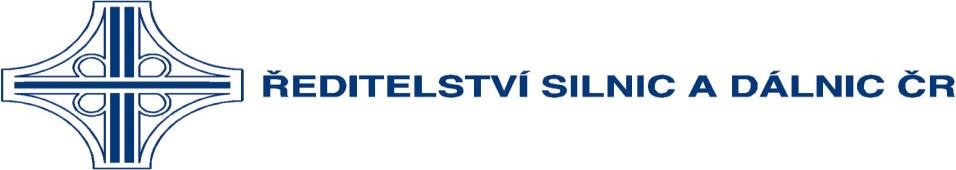 ROZHODNUTÍ A OZNÁMENÍ O VÝBĚRU DODAVATELE Ředitelství silnic a dálnic ČR, se sídlem Na Pankráci 546/56, 140 00 Praha 4, IČO: 65993390, jakožto zadavatel veřejné zakázky malého rozsahu s názvem „D2 Opravy mostů“, interní číslo zakázky 29ZA-003754, evidenční číslo (ISPROFIN/ISPROFOND): 500 115 0009, na základě výzvy k podání nabídky rozhodl o výběru nabídky dodavatele SAMMIS s.r.o. se sídlem: generála Svobody 339, 533 51, Pardubice - Rosice IČO: 05472806 Odůvodnění výběru nabídky dodavatele: Vybraný dodavatel podal nabídku s nejnižší nabídkovou cenou v Kč bez DPH, přičemž splnil všechny požadavky zadavatele vymezené ve výzvě k podání nabídky. Seznam hodnocených nabídek, nabídkové ceny a pořadí nabídek po provedeném hodnocení: PODEPSÁNO PROSTŘEDNICTVÍM UZNÁVANÉHO ELEKTRONICKÉHO PODPISU DLE ZÁKONA Č. 297/2016 SB., O SLUŽBÁCH VYTVÁŘEJÍCÍCH DŮVĚRU PRO ELEKTRONICKÉ TRANSAKCE, VE ZNĚNÍ POZDĚJŠÍCH PŘEDPISŮ 1 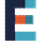 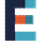 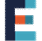 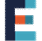 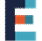 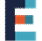 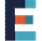 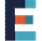 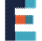 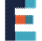 xxxxxxxpoložka zahrnuje dodávku a osazení předepsaného materiálu, očištění ploch spáry před úpravou, očištění okolí spáry po úpravě nezahrnuje těsnící profil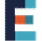 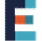 položka zahrnuje dodávku a osazení předepsaného materiálu, očištění ploch spáry před úpravou, očištění okolí spáry po úpravě nezahrnuje těsnící profil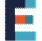 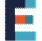 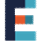 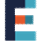 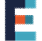 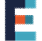 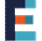 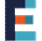 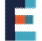 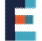 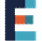 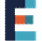 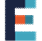 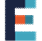 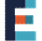 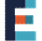 	7	Přidružená stavební výroba	bbbbbbbb   bbbbbbbbbbbbbbŘEDITELSTVÍ SILNIC A DÁLNIC ČR PŘÍLOHA Č. 1 PŘÍLOHA PŘÍLOHA Název stavby: D2 Opravy mostů Následující tabulka odkazuje na Smluvní podmínky pro stavby menšího rozsahu – Obecné podmínky ve znění Smluvních podmínek pro stavby menšího rozsahu – Zvláštní podmínky (dále jen „Smluvní podmínky“). PŘÍLOHA - POSTUP PŘI VARIACÍCH - Tento dokument, jako součást Přílohy, závazně doplňuje obecný postup Stran při Variacích, tj. změnách Díla nařízených nebo schválených jako Variace podle Článku 10 Smluvních podmínek; v návaznosti na obecnou právní úpravu definovanou zákonem č. 134/2016 Sb., o zadávání veřejných zakázek, ve znění pozdějších předpisů a v návaznosti na vnitro-organizační předpisy Objednatele.  Pro účely administrace se Variací rozumí Změna, tj. jakákoli změna Díla sjednaného na základě původního zadávacího řízení veřejné zakázky. Variací není měření skutečně provedeného množství plnění nebo Smluvní kompenzační nárok (Claim).  V případě, že Variace zahrnuje změnu množství nebo kvality plnění, budou parametry změny závazku definovány ve Změnovém listu, potvrzeném (podepsaném) Stranami. Pokud vznese Objednatel na Zhotovitele požadavek na předložení návrhu variace s uvedením přiměřené lhůty, ve které má být návrh předložen, předloží Zhotovitel návrh variace Objednateli ve formě Změnového listu včetně příloh (vzory jsou součástí Smlouvy) a dalších dokladů nezbytných pro řádné zdůvodnění, popis, dokladování a ocenění Variace.   Předložený návrh Objednatel se Zhotovitelem projedná a výsledky jednání zaznamená do Zápisu o projednání ocenění soupisu prací a ceny stavebního objektu/provozního souboru, kterého se Variace týká.  Objednatel vydá Zhotoviteli pokyn k provedení Variace v rozsahu dle Změnového listu neprodleně po potvrzení (podpisu) Změnového listu. Objednatel nemůže Zhotoviteli pokyn k provedení Variace před potvrzením (podpisem) Změnového listu vydat s výjimkou uvedenou v bodě (7).  Objednatel může vydat pokyn k provedení Variace před potvrzením (podpisem) Změnového listu v případě, kdy by byl zásadně narušen postup prací a v důsledku toho by hrozilo přerušení prací, anebo vznik škody. Zásadním narušením postupu prací dle předchozí věty není prodlení Zhotovitele s předložením návrhu variace dle Pod-článku 10.5 Smluvních podmínek.  Jiné výjimky nad rámec předchozích ustanovení může z důvodů hodných zvláštního zřetele schválit oprávněná osoba objednatele. Do doby potvrzení (podpisu) Změnového listu nemohou být práce obsažené v tomto Změnovém listu zahrnuty do Vyúčtování (fakturace). Pokud Vyúčtování (fakturace) bude takové práce obsahovat, nebude Objednatel k Vyúčtování (fakturaci) přihlížet a Vyúčtování (fakturu) vrátí Zhotoviteli k přepracování.  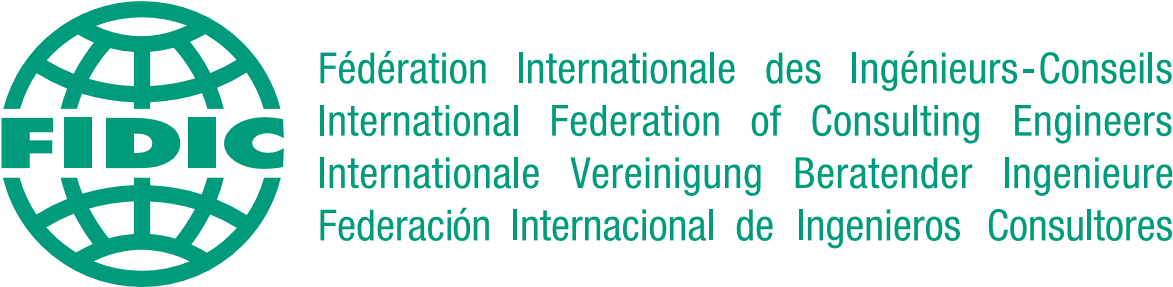 Smluvní podmínky proSTAVBY MENŠÍHO ROZSAHUOBECNÉ PODMÍNKYOBECNÉ PODMÍNKYSMLUVNÍ PODMÍNKY PRO STAVBY MENŠÍHO ROZSAHUObecné podmínkyFirst Edition 1999FEDERATION INTERNATIONALE DES INGENIEURS-CONSEILS INTERNATIONAL FEDERATION OF CONSULTING ENGINEERS INTERNATIONALE VEREINIGUNG BERATENDER INGENIERURE FEDERACION INTERNATIONAL DE INGENIEROS CONSULTORESTento dokument je obsahově identický s oficiální tištěnou verzí a je zveřejněn se souhlasem CACE. Tento dokument není určen k dalšímu šíření a nenahrazuje oficiální tištěnou verzi Obecných podmínek, které tvoří součást FIDIC „Smluvních podmínek pro stavby menšího rozsahu“, 1. vydání, 1999, vydaných v českém překladu Českou asociací konzultačních inženýrů (CACE) jako první vydání v roce 2015. FIDIC „Smluvní podmínky pro stavby menšího rozsahu“ je možné získat na adrese České asociace konzultačních inženýrů (CACE, Havlíčkovo nábřeží 38, 702 00 Ostrava, tel: +420 597 464 222, cace@cace.cz, http://cace.cz/fidic-publikace.php konkrétně http://cace.cz/order-form3-green.php).Obecné podmínky Obecná ustanovení11.1.15 „Materiály“ jsou věci všeho druhu (jiné než Technologické zařízení), které mají tvořit nebo tvoří část stavby.1.1.16 „Technologické zařízení“ jsou přístroje a stroje, které mají tvořit nebo tvoří část stavby.1.1.17 „Staveniště“ je místo poskytnuté Objednatelem, kde má být provedeno Dílo a jakékoli jiné místo specifi kované ve Smlouvě jako místo tvořící součást Staveniště.1.1.18 „Variace“ je změna Technické specifi kace nebo Výkresů (jsou-li nějaké) nařízená Objednatelem podle Pod-článku 10.1.1.1.19 „Dílo” jsou jakékoli práce, které má Zhotovitel provést a jakákoli projektová dokumentace (je-li nějaká), kterou má Zhotovitel dodat, včetně dočasného díla a Variací.1.2	Výklad  Slova označující osoby a strany zahrnují korporace a jiné právnické osoby. Slova v jednotném čísle nebo v jednom rodě obsahují také množné číslo a druhý rod tam, kde to kontext vyžaduje.1.3	Hierarchie smluvních Dokumenty tvořící Smlouvu se musí vnímat jako vzájemně se vysvětlující. Jestliže se dokumentů  v dokumentech vyskytne nejasnost nebo nesrovnalost, musí Objednatel Zhotoviteli vydat jakýkoli nezbytný pokyn a pořadí právní síly jednotlivých dokumentů je v souladu s pořadím uvedeným v Příloze.1.4	Právo 	Právo Smlouvy je stanoveno v Příloze. 1.5	Komunikace Kdykoli se předpokládá v nějakém ustanovení udělení nebo vydání oznámení, pokynu nebo nějaká jiná komunikace jakékoli osoby, pokud není stanoveno jinak, musí mít taková komunikace písemnou formu v jazyce stanoveném v Příloze a nesmí být bez závažného důvodu zdržována nebo zpožďována.1.6	Zákonné povinnosti Zhotovitel musí postupovat v souladu s právními předpisy zemí, ve kterých vykonává činnost. Zhotovitel musí podat veškerá oznámení a zaplatit veškeré odvody a poplatky ve vztahu k Dílu.Objednatel22.3	Pokyny objednatele Zhotovitel musí plnit veškeré pokyny dané Objednatelem ve vztahu k Dílu včetně přerušení postupu prací na části nebo na celém Díle.2.4	Schválení Žádné schválení, souhlas nebo absence komentáře Objednatele nebo zástupce Objednatele nemají vliv na práva a povinnosti Zhotovitele.Zástupci objednatele3Zhotovitel4Projektování zhotovitelem55.1Projektová dokumentace Zhotovitel musí vypracovat projektovou dokumentaci ve specifi kovaném rozsahu pozhotovitele dle odkazu v Příloze. Zhotovitel musí urychleně předložit Objednateli veškerou projektovou dokumentaci, kterou připravil. Do 14 dnů od jejího přijetí musí Objednatel oznámit Zhotoviteli své připomínky, nebo ji, jestliže není v souladu se Smlouvou, odmítnout s uvedením důvodů. Zhotovitel nesmí zahájit výstavbu jakéhokoli prvku jím projektované stavby do 14 dnů od předložení projektové dokumentace tohoto prvku Objednateli nebo v případě, že projektová dokumentace tohoto prvku byla odmítnuta. Projektová dokumentace, která byla odmítnuta, musí být urychleně doplněna a předložena znovu. Zhotovitel musí veškerou připomínkovanou projektovou dokumentaci předložit znova s tím, že vezme tyto připomínky v úvahu tak, jak je to potřebné.5.2	Odpovědnost Zhotovitel je odpovědný za svoji nabídkovou projektovou dokumentaci a za projektoza projektovou vou dokumentaci podle tohoto Článku s tím, že obě musí být vhodné k zamýšlenému dokumentaci  účelu defi novanému ve Smlouvě a Zhotovitel je také odpovědný za jakékoli porušení patentu nebo autorského práva, které se jich týká. Objednatel je odpovědný za Technickou specifi kaci a Výkresy.Rizika objednatele66.1Rizika objednatele 	V této Smlouvě jsou v odpovědnosti Objednatele rizika z následujících nebezpečí:válka, nepřátelské akty (ať už válka je, nebo není vyhlášena), invaze, činnost nepřátel ze zahraničí, když k nim dojde v Zemi,rebelie, terorismus, revoluce, povstání, vojenský převrat, násilné převzetí moci a občanská válka, když k nim dojde v Zemi,výtržnost, vzpoura nebo nepokoj s vlivem na Staveniště nebo Dílo, které jsou vyvolány jinými osobami, než jsou personál Zhotovitele a jeho ostatní zaměstnanci,ionizující radiace a radioaktivní kontaminace z jakéhokoli jaderného paliva nebo jakéhokoli jaderného odpadu ze spalování jaderného paliva, radioaktivní toxické výbušniny nebo jiné nebezpečné následky jakéhokoli výbušného jaderného systému nebo jaderné součásti takového systému, s výjimkou rozsahu, v jakém je za použití jakéhokoli radioaktivního materiálu odpovědný Zhotovitel,tlakové vlny způsobené letadlem nebo jinými zařízeními pohybujícími se ve vzduchu rychlostí zvuku nebo nadzvukovou rychlostí,užívání nebo zabrání jakékoli části Díla Objednatelem mimo případů specifi kovaných ve Smlouvě,projektování jakékoli části Díla personálem Objednatele nebo někým jiným, za koho je Objednatel odpovědný, ajakékoli působení přírodních sil s vlivem na Staveniště nebo Dílo, které je nepředvídatelné nebo u kterého se nedalo předpokládat, že by proti němu zkušený zhotovitel přijal adekvátní preventivní opatření,Vyšší moc,přerušení podle Pod-článku 2.3, pokud není přičitatelné neplnění Smlouvy Zhotovitelem nebo jinému jeho selhání,jakékoli neplnění Smlouvy Objednatelem nebo jeho jiné selhání,fyzické překážky nebo fyzické podmínky, jiné než klimatické podmínky, zaznamenané na Staveništi během provádění Díla, které nebyly rozumně předvídatelné zkušeným zhotovitelem a které byly okamžitě Zhotovitelem Objednateli oznámeny,jakékoli zpoždění nebo ztížené podmínky zapříčiněné Variací,jakákoli změna práva Smlouvy po datu nabídky Zhotovitele tak, jak je stanoveno ve Smlouvě o dílo,ztráty vyplývající z práva Objednatele nechat stavbu provést na, nad, pod, uvnitř nebo přes jakýkoli pozemek a z práva zabrat tento pozemek pro stavbu aškoda, která je nevyhnutelným následkem povinnosti Zhotovitele provést Dílo a odstranit všechny vady.Doba pro dokončení7Převzetí88.1Dokončení 	Zhotovitel může Objednateli podat oznámení, když Dílo považuje za dokončené.8.2	Oznámení o převzetí Objednatel musí podat Zhotoviteli oznámení s uvedením příslušného data, když se domnívá, že Zhotovitel Dílo dokončil. Alternativně může Objednatel Zhotoviteli podat oznámení s uvedením příslušného data, že Dílo, ačkoli není zcela dokončené, je připravené pro převzetí.Objednatel musí po vydání tohoto oznámení Dílo převzít. Zhotovitel musí urychleně dokončit jakékoli nedokončené práce a vyklidit Staveniště podle Článku 9. Odstranění vad99.1Odstranění vad Objednatel může kdykoli před uplynutím doby stanovené v Příloze oznámit Zhotoviteli jakékoli vady nebo nedokončené práce. Zhotovitel musí odstranit, bez nároku na úhradu nákladů ze strany Objednatele, jakékoli vady zapříčiněné tím, že projektová dokumentace Zhotovitele, Materiály, Technologické zařízení nebo řemeslné zpracování nejsou v souladu se Smlouvou.Náklady na odstranění vad, které lze přičíst jakékoli jiné příčině, musí být oceněny jako Variace. Neodstranění jakékoli vady nebo nedokončení jakékoli nedokončené práce během přiměřené lhůty stanovené v oznámení Objednatele opravňují Objednatele k vykonání veškeré potřebné práce na náklady Zhotovitele. 9.2	Odkrytí a zkoušení Objednatel může dát pokyn k odkrytí nebo zkoušení jakýchkoli prací. Pokud není na základě odkrytí nebo zkoušení zjištěno, že projektová dokumentace Zhotovitele, Materiály, Technologické zařízení nebo řemeslné zpracování nejsou v souladu se Smlouvou, musí být Zhotoviteli za takové odkrytí nebo zkoušení zaplaceno jako za Variaci v souladu s Pod-článkem 10.2. Variace a claimy1010.1Oprávnění k variaci 	Objednatel může dát pokyn k Variacím. 10.2	Oceňování variací 	Variace musí být oceněny následovně:paušální cenou dohodnutou mezi Stranami, nebo tam, kde je to vhodné, položkovými cenami ze Smlouvy, nebokdyž vhodné položkové ceny neexistují, musí být položkové ceny ze Smlouvy použity jako základ pro ocenění, nebo, když to není možné,vhodnými novými položkovými cenami, které mohou být dohodnuty nebo které považuje za vhodné Objednatel, nebo když k tomu dá pokyn Objednatel, hodinovou (případně denní) sazbou určenou v Příloze, kdy v tomto případě musí vést Zhotovitel záznamy o odpracovaných hodinách, o využití Vybavení zhotovitele a o použitých Materiálech. 10.3	Včasné upozornění Strana musí druhé Straně podat oznámení, jakmile si uvědomí jakoukoli okolnost, která by mohla zpozdit práce na Díle nebo ztížit jejich podmínky nebo která může vést ke claimu na dodatečnou platbu. Zhotovitel musí přijmout veškerá rozumná opatření, aby tyto účinky minimalizoval. Oprávnění Zhotovitele na prodloužení Doby pro dokončení a dodatečnou platbu je omezeno na dobu a platbu, která by Zhotoviteli náležela, kdyby podal urychlené oznámení a přijal veškerá přiměřená opatření. 10.4Oprávnění ke claimu Jestliže Zhotoviteli vzniknou Náklady v důsledku jakéhokoli rizika Objednatele, je Zhotovitel k platbě částky takových Nákladů oprávněný. Jestliže je v důsledku jakéhokoli rizika Objednatele nutné změnit Dílo, musí se situace řešit jako Variace. 10.5	Postup při variaci Zhotovitel musí Objednateli předložit soupis oceněných položek jednotlivých Variací a při claimu  nebo claimů během 28 dnů od pokynu nebo události, z které vznikl nárok. Objednatel musí ocenění zkontrolovat a, je-li to možné, i odsouhlasit. Nedojde-li k dohodě, musí Objednatel ocenění určit. Smluvní cena a platba1111.6Závěrečná platba 	Během 42 dnů od poslední z událostí uvedených v Pod-článku 11.5 výše musí Zhotovitel Objednateli předložit závěrečné vyúčtování spolu s jakýmikoli dokumenty, jež mohou být rozumně požadovány, aby mohl Objednatel zjistit celkovou smluvní hodnotu. Během 28 dnů po předložení závěrečného vyúčtování musí Objednatel zaplatit částku náležející Zhotoviteli. Nesouhlasí-li Objednatel s jakoukoli částí Zhotovitelova závěrečného vyúčtování, musí při provedení platby uvést důvody, proč nesouhlasí. 11.7	Měna 	Platba musí být v měně stanovené v Příloze. 11.8	Zpožděná platba 	Zhotovitel je oprávněný k úroku z prodlení v sazbě stanovené v Příloze za každý den, kdy Objednatel nezaplatí v předepsané lhůtě splatnosti. Neplnění12Jestliže neplnění není napraveno během 28 dnů potom, co Objednatel obdržel oznámení Zhotovitele, může Zhotovitel prostřednictvím druhého oznámení podaného během 21 dnů odstoupit od Smlouvy. Zhotovitel poté musí demobilizovat a opustit Staveniště.12.3	Úpadek Je-li rozhodnuto o úpadku Strany podle rozhodného práva, druhá Strana může prostřednictvím oznámení okamžitě odstoupit od Smlouvy. Zhotovitel poté musí demobilizovat a opustit Staveniště s tím, že, v případě úpadku Zhotovitele, Zhotovitel na místě zanechá jakékoli Vybavení zhotovitele, o kterém dá v tomto oznámení Objednatel pokyn, že má být používáno až do dokončení Díla. 12.4Platba po odstoupení Zhotovitel je po odstoupení oprávněný k platbě nezaplaceného zůstatku hodnoty provedeného Díla a Materiálů a Technologického zařízení důvodně dodaných na Staveniště, upraveného následovně: o jakékoli částky, ke kterým je Zhotovitel oprávněný podle Pod-článku 10.4,o jakékoli částky, ke kterým je oprávněný Objednatel,jestliže Objednatel odstoupil podle Pod-článku 12.1 nebo 12.3, je Objednatel oprávněný k obnosu, který odpovídá 20 % hodnoty k datu odstoupení neprovedených částí Díla,jestliže Zhotovitel odstoupil podle Pod-článku 12.2 nebo 12.3, je Zhotovitel oprávněný k Nákladům jeho přerušení a demobilizace spolu s obnosem, který odpovídá 10 % hodnoty k datu odstoupení neprovedených částí Díla. Čistý zůstatek, který náleží k zaplacení, musí být zaplacen nebo vrácen během 28 dnů od oznámení o odstoupení. Riziko a odpovědnost1313.1Péče zhotovitele o dílo Zhotovitel musí převzít plnou odpovědnost za péči o Dílo od Data zahájení prací až do data, kdy je vydáno oznámení Objednatele podle Pod-článku 8.2. Odpovědnost za péči pak přechází na Objednatele. Jestliže na Díle vznikne nějaká ztráta nebo škoda během uvedené doby, kdy je za péči o Dílo odpovědný Zhotovitel, musí Zhotovitel takovou ztrátu nebo škodu napravit tak, aby bylo Dílo v souladu se Smlouvou.Pokud ke ztrátě nebo škodě nedojde následkem rizika Objednatele, musí Zhotovitel odškodnit Objednatele, jeho zhotovitele, zástupce a zaměstnance v případě jakýchkoli ztrát a škod, které se vyskytnou na Díle, a v případě jakýchkoli nároků nebo výdajů, které vzniknou kvůli Dílu a budou způsobené porušením Smlouvy nedbalostí nebo jiným neplněním Zhotovitele, jeho zástupců nebo zaměstnanců. 13.2	Vyšší moc Jestliže je nebo bude některé ze Stran z důvodu Vyšší moci bráněno v plnění jakýchkoli jejích závazků, musí tato ovlivněná Strana dát okamžitě oznámení druhé Straně. Je-li to nutné, musí Zhotovitel přerušit provádění Díla a musí demobilizovat Vybavení zhotovitele v rozsahu dohodnutém s Objednatelem.Pokračuje-li událost po dobu 84 dnů, kterákoli ze Stran může podat oznámení o odstoupení, které se stane účinným 28 dnů po podání oznámení. Zhotovitel je po odstoupení oprávněný k platbě nezaplaceného zůstatku hodnoty provedeného Díla a Materiálů a Technologického zařízení důvodně dodaných na Staveniště, upraveného následovně: o jakékoli částky, ke kterým je Zhotovitel oprávněný podle Pod-článku 10.4,o Náklady jeho přerušení a demobilizace,o jakékoli částky, ke kterým je oprávněný Objednatel.Čistý zůstatek, který náleží k zaplacení, musí být zaplacen nebo vrácen během 28 dnů od oznámení o odstoupení.Pojištění1414.1Rozsah krytí Zhotovitel musí před zahájením prací na Díle uzavřít společným jménem Stran a poté udržovat v platnosti pojištění: pro případ ztráty a škody na Díle, Materiálech, Technologickém zařízení a Vybavení zhotovitele,pro případ odpovědnosti obou Stran za ztrátu, škodu, smrt nebo úraz třetích stran nebo jejich majetku, které vznikly v důsledku plnění Smlouvy Zhotovitelem, včetně odpovědnosti Zhotovitele za škody na jiném majetku Objednatele, než je Dílo a pro případ odpovědnosti obou Stran a jakéhokoli zástupce Objednatele za smrt nebo úraz personálu Zhotovitele s výjimkou rozsahu, ve kterém odpovědnost vznikla nedbalostí Objednatele a jakéhokoli zástupce nebo zaměstnance Objednatele.14.2	Obecné požadavky Veškerá pojištění musí být v souladu s požadavky podrobně popsanými v Příloze. Pona pojištění  jistky musí být vydány pojistiteli a za podmínek schválených Objednatelem. Zhotovitel musí Objednateli poskytnout důkazy, že jakákoli požadovaná pojistka je v platnosti a že pojistné bylo zaplaceno.  Strany musí společně disponovat veškerými platbami obdrženými od pojistitelů vztahujícími se ke ztrátě nebo škodě na Díle a tyto platby musí být použity na opravu nebo pro nápravu ztráty nebo škody nebo jako kompenzace za ztrátu nebo škodu, která nemá být opravena nebo napravena. 14.3	Nepojištění Jestliže Zhotovitel neuzavře nebo nedrží v platnosti jakékoli z pojištění, na které odkazují předchozí Pod-články, nebo nepředloží uspokojivý důkaz, pojistky nebo účetní doklady, může Objednatel, aniž by byla dotčena jakákoli jeho práva nebo opravné prostředky, uzavřít pojištění na příslušné krytí odpovídající takovému neplnění a platit patřičné pojistné a získat úhradu tohoto pojistného jako odpočet z jakýchkoli peněžních částek náležejících Zhotoviteli. Řešení sporů1515.1Adjudikace Jestliže nedošlo ke smírnému narovnání, jakýkoli spor nebo rozpor, který vznikne mezi Zhotovitelem a Objednatelem v souvislosti se Smlouvou nebo z ní vyplývající včetně jakéhokoli sporu ve věci jakéhokoli ohodnocení nebo jiného rozhodnutí Objednatele, musí být kteroukoli ze Stran předložen k adjudikaci v souladu v přiloženými Pravidly adjudikace („Pravidla“). Adjudikátorem musí být jakákoli osoba, na které se Strany dohodnou. V případě, že se Strany nedohodnou, musí být adjudikátor jmenován v souladu s Pravidly.15.2	Oznámení o nesouhlasu Nesouhlasí-li některá ze Stran s rozhodnutím adjudikátora nebo není-li vydáno rozhodnutí ve lhůtě stanovené v Pravidlech, může Strana do 28 dnů po obdržení rozhodnutí nebo uplynutí lhůty pro rozhodnutí, dát druhé Straně oznámení o svém nesouhlasu s odkazem na tento Pod-článek. Jestliže nebylo podáno oznámení o nesouhlasu během stanovené lhůty, rozhodnutí se stává konečným a závazným pro obě Strany. Jestliže oznámení o nesouhlasu během stanovené lhůty podáno bylo, rozhodnutí se stává závazným pro obě Strany, které se jím musí bez prodlení řídit, pokud a dokud není rozhodnutí adjudikátora revidováno rozhodcem.15.3	Rozhodčí řízení Spor, který podléhá oznámení o nesouhlasu, musí být s konečnu platností rozhodnut jedním rozhodcem podle pravidel uvedených v Příloze. Jestliže se Strany nedohodnou, musí být rozhodce určen jmenujícím subjektem uvedeným v Příloze. Jakákoli jednání musí probíhat v místě stanoveném v Příloze a v jazyce, na který odkazuje Pod-článek 1.5. International Federation of Consulting Engineers (FIDIC)World Trade Center IIPO Box 3111215 GENEVA 15 SwitzerlandTelephone: +41 22 799 49 00Digitálně podepsal: Bc. Miroslav VeselýFax: +41 22 799 49 01Datum: 03.05.2023 12:33:14 +02:00 E-mail: fi dic@fi dic.orgWWW http://www.fi dic.orgSmluvní podmínky proSTAVBY MENŠÍHO ROZSAHUZVLÁŠTNÍ PODMÍNKYSchváleno Centrální komisí Ministerstva dopravy ČR dne 21. 6. 2022 pod č.j.: MD-3230/2022-520/38 s účinností od 1. 7. 2022.Smluvní obchodní podmínky zahrnují Obecné podmínky, které tvoří součást FIDIC „Smluvních podmínek pro stavby menšího rozsahu“, 1. vydání, 1999, vydaných v českém předkladu Českou asociací konzultačních inženýrů (CACE) jako první vydání v roce 2016, a následující Zvláštní podmínky, které obsahují úpravy a doplnění těchto Obecných podmínek. Obecné podmínky je možné získat na adrese České asociace konzultačních inženýrů (CACE, Havlíčkovo nábřeží 38, 702 00 Ostrava, tel: +420 597 464 222, cace@cace.cz, www.cace.cz/fidic-publikace.php konkrétně http://cace.cz/order-form3-green.php).ZVLÁŠTNÍ PODMÍNKYSmluvní podmínky pro STAVBY MENŠÍHO ROZSAHUDruhé vydání 2022Zvláštní podmínkyOBSAHOBECNÁ USTANOVENÍ. . . . . . . . . . . . . . . . . . . . . . . . . . . . . . . . . . . . . . . . 5	1.1  	Defi nice. . . . . . . . . . . . . . . . . . . . . . . . . . . . . . . . . . . . . . . . . . . . . . . . . . . . . 51.3  	Hierarchie smluvních dokumentů   . . . . . . . . . . . . . . . . . . . . . . . . . . . . . . . . . 6 1.4  	Právo . . . . . . . . . . . . . . . . . . . . . . . . . . . . . . . . . . . . . . . . . . . . . . . . . . . . . . 6OBJEDNATEL  . . . . . . . . . . . . . . . . . . . . . . . . . . . . . . . . . . . . . . . . . . . . . . . 6 2.1  	Poskytnutí staveniště. . . . . . . . . . . . . . . . . . . . . . . . . . . . . . . . . . . . . . . . . . . 6ZHOTOVITEL. . . . . . . . . . . . . . . . . . . . . . . . . . . . . . . . . . . . . . . . . . . . . . . . 7Obecné povinnosti  . . . . . . . . . . . . . . . . . . . . . . . . . . . . . . . . . . . . . . . . . . . . 7Subdodávky  . . . . . . . . . . . . . . . . . . . . . . . . . . . . . . . . . . . . . . . . . . . . . . . . . 9Zajištění splnění smlouvy . . . . . . . . . . . . . . . . . . . . . . . . . . . . . . . . . . . . . . . 10Zajištění jakosti  . . . . . . . . . . . . . . . . . . . . . . . . . . . . . . . . . . . . . . . . . . . . . . 11Záruka za odstranění vad  . . . . . . . . . . . . . . . . . . . . . . . . . . . . . . . . . . . . . . 11Kontrolní prohlídky stavby . . . . . . . . . . . . . . . . . . . . . . . . . . . . . . . . . . . . . . 12Bezpečnost a ochrana zdraví při práci   . . . . . . . . . . . . . . . . . . . . . . . . . . . . 12Vytyčení stavbyy  . . . . . . . . . . . . . . . . . . . . . . . . . . . . . . . . . . . . . . . . . . . . . 13 4.10  Archeologické nálezy. . . . . . . . . . . . . . . . . . . . . . . . . . . . . . . . . . . . . . . . . . 13PROJEKTOVÁNÍ ZHOTOVITELEM . . . . . . . . . . . . . . . . . . . . . . . . . . . . . . 13 5.1  	Projektová dokumentace Zhotovitele. . . . . . . . . . . . . . . . . . . . . . . . . . . . . . 13RIZIKA OBJEDNATELE. . . . . . . . . . . . . . . . . . . . . . . . . . . . . . . . . . . . . . . 14Rizika Objednatele. . . . . . . . . . . . . . . . . . . . . . . . . . . . . . . . . . . . . . . . . . . . 14DOBA PRO DOKONČENÍ  . . . . . . . . . . . . . . . . . . . . . . . . . . . . . . . . . . . . . 14Doba pro dokončení . . . . . . . . . . . . . . . . . . . . . . . . . . . . . . . . . . . . . . . . . . 14Harmonogram. . . . . . . . . . . . . . . . . . . . . . . . . . . . . . . . . . . . . . . . . . . . . . . 14Prodloužení doby  . . . . . . . . . . . . . . . . . . . . . . . . . . . . . . . . . . . . . . . . . . . . 157.5 	Postupné závazné milníky . . . . . . . . . . . . . . . . . . . . . . . . . . . . . . . . . . . . . . 15 7.6 	Předčasné užívání . . . . . . . . . . . . . . . . . . . . . . . . . . . . . . . . . . . . . . . . . . . . 15PŘEVZETÍ  . . . . . . . . . . . . . . . . . . . . . . . . . . . . . . . . . . . . . . . . . . . . . . . . . 16Dokončení   . . . . . . . . . . . . . . . . . . . . . . . . . . . . . . . . . . . . . . . . . . . . . . . . . 16Oznámení o převzetí . . . . . . . . . . . . . . . . . . . . . . . . . . . . . . . . . . . . . . . . . . 16 8.3  	Převzetí částí Díla  . . . . . . . . . . . . . . . . . . . . . . . . . . . . . . . . . . . . . . . . . . . . 16ODSTRANĚNÍ VAD  . . . . . . . . . . . . . . . . . . . . . . . . . . . . . . . . . . . . . . . . . . 16 9.1  	Odstranění vad . . . . . . . . . . . . . . . . . . . . . . . . . . . . . . . . . . . . . . . . . . . . . . 16VARIACE A CLAIMY  . . . . . . . . . . . . . . . . . . . . . . . . . . . . . . . . . . . . . . . . . 17Oprávnění k variaci  . . . . . . . . . . . . . . . . . . . . . . . . . . . . . . . . . . . . . . . . . . . 17Oceňování variací  . . . . . . . . . . . . . . . . . . . . . . . . . . . . . . . . . . . . . . . . . . . . 17SMLUVNÍ CENA A PLATBA  . . . . . . . . . . . . . . . . . . . . . . . . . . . . . . . . . . . 18Oceňování díla. . . . . . . . . . . . . . . . . . . . . . . . . . . . . . . . . . . . . . . . . . . . . . . 18Měsíční vyúčtování  . . . . . . . . . . . . . . . . . . . . . . . . . . . . . . . . . . . . . . . . . . . 18Průběžné platby  . . . . . . . . . . . . . . . . . . . . . . . . . . . . . . . . . . . . . . . . . . . . . 18Platba první poloviny zádržného  . . . . . . . . . . . . . . . . . . . . . . . . . . . . . . . . . 19Platba druhé poloviny zádržného. . . . . . . . . . . . . . . . . . . . . . . . . . . . . . . . . 19Závěrečná platba. . . . . . . . . . . . . . . . . . . . . . . . . . . . . . . . . . . . . . . . . . . . . 1911.9  Zálohová platba. . . . . . . . . . . . . . . . . . . . . . . . . . . . . . . . . . . . . . . . . . . . . . 20NEPLNĚNÍ . . . . . . . . . . . . . . . . . . . . . . . . . . . . . . . . . . . . . . . . . . . . . . . . . 2112.2  Neplnění objednatele. . . . . . . . . . . . . . . . . . . . . . . . . . . . . . . . . . . . . . . . . . 2112.4  Platba po odstoupení  . . . . . . . . . . . . . . . . . . . . . . . . . . . . . . . . . . . . . . . . . 21 12.5  Povinnost zhotovitele zaplatit smluvní pokutu  . . . . . . . . . . . . . . . . . . . . . . . 21RIZIKO A ODPOVĚDNOST . . . . . . . . . . . . . . . . . . . . . . . . . . . . . . . . . . . . 22 13.1  Péče zhotovitele o dílo. . . . . . . . . . . . . . . . . . . . . . . . . . . . . . . . . . . . . . . . . 22POJIŠTĚNÍ. . . . . . . . . . . . . . . . . . . . . . . . . . . . . . . . . . . . . . . . . . . . . . . . . 22Rozsah krytí  . . . . . . . . . . . . . . . . . . . . . . . . . . . . . . . . . . . . . . . . . . . . . . . . 22Obecné požadavky na pojištění   . . . . . . . . . . . . . . . . . . . . . . . . . . . . . . . . . 22 14.3  Nepojištění  . . . . . . . . . . . . . . . . . . . . . . . . . . . . . . . . . . . . . . . . . . . . . . . . . 24ŘEŠENÍ SPORŮ. . . . . . . . . . . . . . . . . . . . . . . . . . . . . . . . . . . . . . . . . . . . . 24VARIANTA A15.2  Oznámení o nesouhlasu  . . . . . . . . . . . . . . . . . . . . . . . . . . . . . . . . . . . . . . . 24 15.3  Rozhodčí řízení  . . . . . . . . . . . . . . . . . . . . . . . . . . . . . . . . . . . . . . . . . . . . . . 24VARIANTA BAdjudikace  . . . . . . . . . . . . . . . . . . . . . . . . . . . . . . . . . . . . . . . . . . . . . . . . . 24Oznámení o nesouhlasu  . . . . . . . . . . . . . . . . . . . . . . . . . . . . . . . . . . . . . . . 24Rozhodčí řízení  . . . . . . . . . . . . . . . . . . . . . . . . . . . . . . . . . . . . . . . . . . . . . . 24Zvláštní podmínkyObecná ustanovení11.1 Defi nice	1.1.3  	Na konec Pod-článku 1.1.3 se přidává následující ustanovení:„Součástí Výkresů je projektová dokumentace pro provedení stavby (PDPS), není-li požadavky Objednatele ve vztahu k projektové dokumentaci stanoveno jinak.“	1.1.4  	Na konec Pod-článku 1.1.4 se přidává následující ustanovení:„Pojmem Objednatel se rozumí i „zadavatel“ ve smyslu zákona o zadávání veřejných zakázek ve všech mluvnických formách a podobách.“	1.1.5  	Pod-článek 1.1.5 zní:„Zhotovitel“ je totožný termín, jako „dodavatel“ ve smyslu zákona o veřejných zakázkách ve všech mluvnických formách a podobách a znamená osobu (osoby) jež zvítězila (y) v zadávacím řízení a které Objednatel podpisem Smlouvy o dílo pověřil realizací díla.“1.1.7  Text Pod-článku 1.1.7 se ruší a nahrazuje se následujícím textem: „Datum zahájení prací“ je datum stanovené v Příloze jednou z možností:datum účinnosti Smlouvy o dílo (např. u smluv s velmi krátkou dobou pro dokončení Díla) datum 14 dnů po datu účinnosti Smlouvy o dílodatum na základě výzvy Objednatele doručené Zhotoviteli nejméně 7 dnů před Datem zahájení prací.“	1.1.10  	Pod-článek 1.1.10 zní:„Náklady“ jsou všechny skutečné výdaje, které jsou (nebo budou) účelně, hospodárně a efektivně vynaložené Zhotovitelem, ať již na Staveništi nebo mimo ně, včetně režijních a podobných poplatků, nezahrnují však zisk.“	1.1.14  	Pod-článek 1.1.14 zní:„Vyšší moc“ je výjimečná událost nebo okolnost: kterou smluvní Strana nemůže ovládat; proti které tato smluvní Strana nemohla rozumně učinit opatření před uzavřením Smlouvy; které se po jejím vzniku nemohla tato smluvní Strana účelně vyhnout nebo ji překonat; a kterou nelze v podstatné míře přičíst druhé Straně.Vyšší moc může zahrnovat, avšak neomezuje se na ně, následující události nebo okolnosti, pokud jsou splněny výše uvedené podmínky:válka, konfl ikty (ať byla válka vyhlášena nebo ne), invaze, akty nepřátelství ze zahraničí,rebelie, terorismus, revoluce, povstání, vojenský převrat nebo uchopení moci, nebo občanská válka,výtržnost, vzpoura, nepokoje, stávka nebo výluka vyvolaná jinými osobami než je personál Zhotovitele a jiní zaměstnanci Zhotovitele a Podzhotovitelů,válečná munice, výbušniny, ionizující záření nebo kontaminace radioaktivitou, pokud nebyla způsobena tím, že tuto munici, výbušniny, ionizující záření nebo radioaktivitu použil Zhotovitel,přírodní katastrofy jako jsou povodně, zemětřesení, vichřice, blesk, tajfun nebo vulkanická aktivita.“	1.1.20  	Za Pod-článek 1.1.19 se přidávají nové Pod-články:„Výkaz výměr“ je Soupis stavebních prací, dodávek a služeb, sestavený podle Oborového třídníku stavebních konstrukcí a prací staveb pozemních komunikací schváleného Ministerstvem dopravy, pokud nebude stanoveno Objednatelem jinak.1.1.21  „Příloha“ znamená vyplněné stránky nadepsané Příloha, které jsou součástí Smlouvy o dílo.1.1.22  „Doba pro uvedení do provozu“ je doba pro dokončení Díla nebo Sekce Zhotovitelem v rozsahu nezbytném pro účely uvedení Díla nebo Sekce do provozu za podmínek stavebního zákona tak, jak je stanovena v Příloze (se všemi prodlouženími podle Pod-článku 7.3 [Prodloužení doby]), počítaná od Data zahájení prací nebo tak, jak je stanoveno v Příloze.1.1.23  „Předčasné užívání“ znamená časově omezené užívání Díla nebo Sekce před jejich úplným dokončením na základě pravomocného povolení vydaného stavebním úřadem na žádost Objednatele jako stavebníka ve smyslu ustanovení stavebního zákona. Práva a povinnosti Stran související s předčasným užíváním Díla nebo Sekce jsou upraveny především v Pod-článku 7.6 [Předčasné užívání].	1.1.24  	„Stavební deník“ je dokument, jehož náležitosti stanoví platné a účinné právní předpisy.	1.1.25  	„Základní datum“ je datum 7 dnů před termínem pro podání Nabídky.	1.1.26  	„Sekce“ je část Díla specifi kovaná v Příloze jako Sekce (je-li taková).1.1.27  „Podzhotovitel“ je totožný termín, jako „poddodavatel“ případně „subdodavatel“ ve všech mluvnických formách a podobách.1.1.28  „Faktura“ je daňový doklad vydaný podle platných právních předpisů, jehož další náležitosti mohou být určeny v Příloze.1.1.29  „Záruka za odstranění vad“ znamená záruku (nebo záruky) podle článku 4.6 [Záruka za odstranění vad].	1.1.30  	„Potvrzení o převzetí“ je potvrzení vydané podle Článku 8 [Převzetí].1.1.31  „Přijatá smluvní částka“ je částka (bez DPH) uvedená ve Smlouvě o dílo za provedení a dokončení Díla a odstranění všech vad.“	1.1.32  	Za Pod-článek 1.1.31 se vkládají nové Pod-články:„BIM Protokol“ je dokument tvořící přílohu Technické specifi kace. Personál Objednatele i personál Zhotovitele jsou povinni plnit všechny povinnosti, které vyplývají z BIM protokolu a jeho příloh (použije-li se).Součástí BIM Protokolu jsou následující přílohy:Požadavky Objednatele na informace,I.a  Datový standard staveb (DSS)Požadavky na Společné datové prostředí (CDE)Požadavky na Plán realizace BIM (BEP)sjednat a dodržovat srovnatelné smluvní podmínky v oblasti rozdělení rizika a smluvních pokut se svými Podzhotoviteli s ohledem na charakter, rozsah a cenu plnění Podzhotovitele, jako jsou podmínky sjednané ve Smlouvě,včas plnit fi nanční závazky svým Podzhotovitelům, kdy za řádné a včasné plnění se považuje plné uhrazení Podzhotovitelem řádně vystavených a Zhotovitelem odsouhlasených faktur za plnění poskytnutá podle Smlouvy, a to vždy do 10 pracovních dnů od obdržení platby ze strany Objednatele za konkrétní plnění.Je-li takový požadavek uveden v Příloze, musí Zhotovitel v průběhu provádění Díla:zajistit odbornou praxi studenta vysoké nebo střední školy v oboru relevantním k Dílu,na základě požadavku Objednatele umožnit exkurzi skupině studentů vysoké nebo střední školy v oboru relevantním k Dílu,zajistit zaměstnání osob znevýhodněných na trhu práce.Objednatel22.1Poskytnutí staveniště 	Za Pod-článek 2.4 se vkládá nový Pod-článek 2.5 [Kontrolní dny]: „Objednatel je oprávněn svolávat kontrolní dny za účelem přijetí opatření pro další práce na Díle. Zástupce zhotovitele se těchto kontrolních dnů musí účastnit. Kontrolních dnů se musí účastnit rovněž zástupci těch Podzhotovitelů, jejichž účasti si zástupce Objednatele vyžádá prostřednictvím Zhotovitele. Objednatel musí zaznamenat záležitosti projednávané na kontrolním dnu a musí poskytnout kopie zápisu účastníkům kontrolního dne. V zápise musí být uvedena odpovědnost za veškeré kroky, které se mají podniknout v souladu se Smlouvou.“Zhotovitel44.1Obecné povinnosti 	Text Pod-článku 4.1 se ruší a nahrazuje se následujícím textem:	4.1.1 	Zhotovitel musí provést Dílo řádně a v souladu se Smlouvou. Zhotovitel zajistí veške-ré dozorování, pracovní sílu, Materiály, Technologické zařízení a Vybavení zhotovitele, které mohou být potřebné. 	Materiály a Technologická zařízení se stávají vlastnictvím Objednatele, jakmile nastane dřívější z následujících možností:když jsou zabudovány do stavby nebo zaplaceny Objednatelem,dojde v důsledku odstoupení od Smlouvy o dílo k jejich zaplacení Objednatelem podle Pod-článků 12.4 [Platba po odstoupení] a 13.2 [Vyšší moc].	4.1.2 	Zhotovitel i jeho Podzhotovitelé musí mít příslušná oprávnění k provádění stavebních a montážních prací jako předmětu své činnosti a vybrané činnosti ve výstavbě musí zabezpečit fyzickými osobami, které získaly oprávnění k výkonu těchto činností po-dle zvláštních předpisů a to v počtu, o zkušenostech a odborné kvalifi kaci v souladu s  kvalifi kačními předpoklady, stanovenými v zadávacích podmínkách veřejné zakázky na provedení Díla. Podzhotovitel, jímž bylo v zadávacím řízení veřejné zakázky proká-záno splnění kvalifi kace, může být nahrazen pouze Podzhotovitelem splňujícím poža-davky dle předchozí věty. Jestliže Zhotovitel nedodrží ustanovení tohoto pod-odstav-ce, zaplatí Objednateli za toto porušení své povinnosti smluvní pokutu ve výši uvedené v Příloze.	4.1.3 	Zhotovitel je povinen na viditelném místě u vstupu na Staveniště osadit stavbu infor-mační tabulí k označení stavby podle pokynu Objednatele, se zapracováním identifi -kačních údajů uvedených ve štítku o povolení stavby a rovněž náležitostí pro oznámení zahájení prací oblastnímu inspektorátu práce podle zákona č. 309/2006 Sb., a to podle podkladů předaných mu k tomuto účelu Objednatelem. V případě rozhodnutí o spolufi nancování stavby z prostředků EU v rámci Operačního programu Doprava bude informační tabule upravena tak, aby odpovídala požadavkům Evropské komise pro publicitu u takto spolufi nancovaných staveb. Zhotovitel je povinen informační tabuli udržovat v čitelném a aktuálním stavu po celou dobu provádění Díla až do uplynutí půl roku ode dne vydání Potvrzení o převzetí. 	4.1.4 	Zhotovitel je povinen provádět Dílo v souladu s veškerými jemu známými závaznými požadavky a podmínkami případně stanovenými ze strany správních orgánů, včetně zejména závazných požadavků a podmínek stanovených pravomocným územním roz-hodnutím pro Dílo a pravomocným stavebním povolením pro Dílo, jakož i případnými veřejnoprávními smlouvami vydanými pro provádění Díla. Jestliže z objektivních důvodů není možné Dílo podle této Smlouvy provést v tom rozsahu, v jakém Zhotovitel prokázal kvalifi kaci prostřednictvím Podzhotovitele takovým Podzhotovitelem, je Zhotovitel povinen do 7 pracovních dnů tuto skutečnost písemně oznámit Objednateli včetně uvedení relevantních důvodů. Do 10 pracovních dnů od oznámení shora uvedené skutečnosti Objednateli je Zhotovitel povinen předložit Objednateli potřebné dokumenty prokazující splnění kvalifi kace v plném rozsahu, přičemž příslušný kvalifi kační předpoklad může prokázat sám Zhotovitel, nebo jej může prokázat prostřednictvím jiného Podzhotovitele. Podzhotovitele uvedené v nabídce není potřeba znovu schvalovat.“4.4	Zajištění splnění smlouvy 	Pod-článek 4.4 je odstraněn a nahrazen následujícím zněním:„Zhotovitel musí na své náklady získat Zajištění splnění smlouvy ve formě bankovní záruky a ve výši uvedené v Příloze. Jestliže v Příloze není uvedena částka, tento Pod-článek se nepoužije.Zhotovitel musí předat Zajištění splnění smlouvy Objednateli do 28 dní po uzavření Smlouvy nebo k Datu zahájení prací, podle toho, co nastane později. Zajištění splnění smlouvy musí být vydáno právnickou osobou z členského státu EU a musí mít formu vzoru, který je součástí zadávací dokumentace. Zajištění splnění smlouvy musí být účinné nejpozději v den jejího předání Objednateli.Zhotovitel musí zajistit, že Zajištění splnění smlouvy bude platné a účinné, dokud neprovede a nedokončí Dílo a nepředá Objednateli Záruku za odstranění vad podle Pod-článku 4.6 [Záruka za odstranění vad]. Pokud podmínky Zajištění splnění smlouvy specifi kují datum jeho platnosti a Zhotovitel nezískal právo na obdržení Potvrzení o převzetí Díla nebo poslední Sekce a nepředal Objednateli Záruku za odstranění vad do data 28 dnů před datem ukončení platnosti Zajištění splnění smlouvy, potom Zhotovitel podle toho musí rozšířit platnost Zajištění splnění smlouvy, dokud není Dílo dokončeno a Objednatel neobdrží Záruku za odstranění vad. Objednatel smí uplatnit nárok ze Zajištění splnění smlouvy pouze v případě, že:Zhotovitel neprodlouží platnost Zajištění splnění smlouvy tak, jak je popsáno v předchozích odstavcích, kdy v takovém případě může Objednatel nárokovat plnou částku Zajištění splnění smlouvy,Zhotovitel nezaplatí Objednateli částku, která Objednateli náleží, ačkoli částka byla se Zhotovitelem dohodnuta nebo určena podle Článku 15 [Řešení sporů] do 42 dnů po dohodě nebo určení,Zhotovitel nenapraví porušení smluvní povinnosti do 42 dnů po tom, co obdržel oznámení Objednatele požadující nápravu porušené smluvní povinnosti nebodojde k naplnění podmínek pro odstoupení Objednatelem podle Pod-článku 12.1 [Neplnění zhotovitele]. V takovém případě může Objednatel nárokovat plnou částku Zajištění splnění smlouvy.Objednatel není povinen uplatnit práva na čerpání ze Zajištění splnění smlouvy Objednatel musí Zajištění splnění smlouvy Zhotoviteli vrátit do 21 dnů poté, co obdržel kopii Potvrzení o převzetí na Dílo nebo poslední Sekci a poté, co obdržel od Zhotovitele Záruku za odstranění vad.Zhotovitel musí zajistit, že Objednatel bude oprávněn čerpat ze Zajištění splnění smlouvy fi nanční prostředky na první výzvu a bez námitek či omezujících podmínek právnické osoby, která bankovní záruku vydala.V případě nevymahatelnosti Zajištění splnění smlouvy se Zhotovitel zavazuje neprodleně učinit veškeré kroky nezbytné k obstarání Zajištění splnění smlouvy ve prospěch Objednatele, jejíž hodnota a podmínky budou v maximálně možném rozsahu odpovídat podmínkám uvedeným výše.Objednatel bude mít vůči Zhotoviteli právo na zadržení části plateb ve výši stanovené v Příloze za prodlení Zhotovitele s udržováním tohoto Zajištění splnění smlouvy v platnosti.“4.5	Zajištění jakosti 	Přidává se nový Pod-článek 4.5 [Zajištění jakosti]:„Zhotovitel předloží do 10 dnů po uzavření Smlouvy doklad o zavedeném systému zajištění jakosti ve smyslu Metodického pokynu Systém jakosti v oboru pozemních komunikací, který bude zabezpečovat jakostní požadavky Smlouvy. Systém bude odpovídat podrobnostem uvedeným ve Smlouvě. Objednatel nebo jeho zástupce (je-li) je oprávněn podrobit přezkoumání jakýkoliv aspekt systému.“4.6	Záruka za odstranění vad Přidává se nový Pod-článek 4.6 [Záruka za odstranění vad]:„Zhotovitel musí získat Záruku za odstranění vad ve formě a výši uvedené v Příloze. Jestliže v Příloze není uvedena částka, tento Pod-článek se nepoužije.Zhotovitel musí předat Záruku za odstranění vad Objednateli do 21 dnů poté, co obdržel Potvrzení o převzetí Díla nebo poslední Sekce. Záruka za odstranění vad musí být vydána právnickou osobou z členského státu EU a musí mít formu vzoru, který je součástí zadávací dokumentace. Zhotovitel musí zajistit, že Záruka za odstranění vad bude platná a účinná do konce uplynutí všech Záručních dob, včetně jejich případných prodloužení, nebo dokud Zhotovitel nedokončí veškeré k datu dokončení známé nedokončené práce uvedené v Potvrzení o převzetí a neodstraní všechny vady, podle toho, která okolnost nastane později. Pokud podmínky Záruky za odstranění vad specifi kují datum její platnosti a Zhotovitel neodstranil vady do data 28 dnů před datem ukončení její platnosti, potom Zhotovitel musí rozšířit platnost Záruky za odstranění vad do doby, než budou všechny vady odstraněny.Objednatel smí uplatnit nárok ze Záruky za odstranění vad v případě, že:Zhotovitel neprodlouží platnost Záruky za odstranění vad, tak jak je to popsáno v předcházejícím odstavci; za těchto okolností může Objednatel nárokovat plnou výši částky Záruky za odstranění vad,Zhotovitel nezaplatí Objednateli částku, která Objednateli náleží, ačkoli částka byla se Zhotovitelem dohodnuta nebo určena podle Článku 15 [Řešení sporů] do 42 dnů po dohodě nebo určení,Zhotovitel nedokončí veškeré práce, které zbývá vykonat v den uvedený v Potvrzení o převzetí v přiměřené době podle pokynů Objednatele a neodstraní vadu do 42 dnů poté, co obdržel oznámení Objednatele, v němž bylo požadováno odstranění vady. V tom případě může Objednatel nárokovat plnou výši částky Záruky za odstranění vad.Objednatel není povinen uplatnit práva na čerpání ze Záruky za odstranění vad. Zhotovitel je povinen zajistit, že Objednatel bude oprávněn čerpat ze Záruky za odstranění vad fi nanční prostředky na první výzvu a bez námitek či omezujících podmínek právnické osoby, která záruku vydala.V případě nevymahatelnosti Záruky za odstranění vad se Zhotovitel zavazuje neprodleně učinit veškeré kroky nezbytné k obstarání Záruky za odstranění vad ve prospěch Objednatele, jejíž hodnota a podmínky budou v maximálně možném rozsahu odpovídat podmínkám uvedeným výše.Objednatel musí Zhotoviteli vrátit Záruku za odstranění vad do 21 dnů po ukončení data její platnosti za předpokladu, že všechny vady byly odstraněny (byl vystaven poslední Protokol o ukončení Záruční doby).“Zhotovitel musí dát po objevení jakéhokoli takového nálezu okamžitě oznámení Objednateli, který musí dát pokyn, jak s ním naložit.“Projektování zhotovitelem55.1Projektová dokumentace 	Pod-článek 5.1 je odstraněn a nahrazen následujícím zněním:-Zhotovitele „Zhotovitel musí vypracovat projektovou dokumentaci ve specifi kovaném rozsahu podle odkazu v Příloze a urychleně ji předložit Objednateli. Do 14 dnů od jejího přijetí musí Objednatel oznámit Zhotoviteli své připomínky nebo ji odsouhlasit anebo v případě, že není v souladu se Smlouvou, odmítnout s uvedením důvodů. Zhotovitel nesmí zahájit práce bez odsouhlasení projektové dokumentace tohoto prvku Objednatelem. Projektová dokumentace, která byla odmítnuta, musí být urychleně doplněna a předložena znovu s tím, že vezme připomínky Objednatele v úvahu tak, jak je to potřebné. Zhotovitel je povinen časové nároky na vypracování projektové dokumentace zahrnout do harmonogramu postupu prací.“Rizika objednatele66.1Rizika Objednatele 	V pod-odstavci (o) Pod-článku 6.1 se na konci odstraňuje písmeno „a” a nahrazuje se čárkou.V pod-odstavci (p) Pod-článku 6.1 se na konci odstraňuje tečka a nahrazuje se písmenem „a”.Za pod-odstavec (p) se vkládá nový pod-odstavec (r):„(r)  ztráty a škody v důsledku veřejného provozu během Předčasného užívání podle Pod-článku 7.6 (Předčasné užívání).“ Za pod-odstavec (r) se vkládá nový pod-odstavec (s):„s)  nálezy fosilií, mincí, cenných nebo starožitných předmětů a konstrukcí či jiných pozůstatků nebo předmětů geologického a archeologického významu na Sta-veništi.“Doba pro dokončení77.1Doba pro dokončení 	Na konec Pod-článku 7.1 se přidává následující text:„Jsou-li v Příloze uvedeny Sekce s kratší Dobou pro dokončení, vztahuje se tento a dále uvedené Pod-články 7.3, 7.4, 8.1 a 8.2 přiměřeně též na tyto Sekce.“7.2	Harmonogram 	Pod-článek 7.2 je odstraněn a nahrazen následujícím zněním:„Ve lhůtě stanovené v Příloze musí Zhotovitel předat Objednateli harmonogram, který musí obsahovat:časový plán zpracování projektové dokumentace Zhotovitele (je-li nějaká) a provádění prací s vyznačením Podzhotovitelů,odhad plateb, o nichž Zhotovitel očekává, že budou splatné v každém měsíci až do doby vydání Potvrzení o převzetí,posloupnost a načasování kontrol a zkoušek specifi kovaných ve Smlouvě, (d)  	průvodní zprávu obsahující:stručný popis postupů, které Zhotovitel zamýšlí použít aodhad počtu personálu a vybavení Zhotovitele na staveništi v každé z hlavních etap.Podrobné náležitosti Harmonogramu stanoví Objednatel v Příloze.Zhotovitel rovněž musí předat revidovaný harmonogram, kdykoli ten předchozí nesouhlasí se skutečným postupem nebo povinnostmi Zhotovitele. Nesplnění povinnosti předložit harmonogram nebo jeho aktualizaci ve lhůtě stanovené Objednatelem je důvodem pro zadržení části plateb podle Pod-článku 11.3 [Průběžné platby].Forma harmonogramu bude stanovená v Příloze jednou z možností:Harmonogram stavby bude obsahovat zahájení, dobu provádění a dokončení stavby.Harmonogram stavby bude zpracován formou Ganttova diagramu v podrobnosti odpovídající rozsahu stavby včetně záznamu kritické cesty.“7.3	Prodloužení doby 	Pod-článek 7.3 je odstraněn a nahrazen následujícím zněním:„Podle Pod-článku 10.3 [Včasné upozornění] je Zhotovitel oprávněn k  prodloužení Doby pro dokončení, Doby pro uvedení do provozu nebo Doby pro splnění postupného závazného milníku, jestliže je nebo bude zpožděn jakýmkoli rizikem Objednatele. V tomto případě po obdržení podání Zhotovitele Objednatel musí zvážit veškeré podpůrné podrobnosti poskytnuté Zhotovitelem a musí prodloužit Dobu pro dokončení, Dobu pro uvedení do provozu nebo Dobu pro splnění postupného závazného milníku tak, jak je to vhodné.Důvody pro případné prodloužení Doby pro uvedení do provozu, Doby pro dokončení a Doby pro splnění postupného závazného milníku se posuzují samostatně.“7.5	Postupné závazné milníky Přidává se nový Pod-článek 7.5 [Postupné závazné milníky]:„Jestliže jsou v Příloze stanoveny postupné závazné milníky provádění Díla, je Zhotovitel povinen provádět Dílo takovým způsobem, aby v termínu, do kdy mají být práce odpovídající příslušnému postupnému závaznému milníku dokončeny, bylo Dílo provedeno v rozsahu předepsaném pro příslušný postupný závazný milník. Doba pro splnění postupného závazného milníku může být prodloužena za podmínek stanovených v Pod-článku 7.3 [Prodloužení doby].O splnění každého postupného závazného milníku bude Stranami sepsán protokol. Sepsání protokolu o splnění postupného závazného milníku nemá účinek na dokončení nebo převzetí Díla ani jeho Sekce a ani neznamená, že Dílo bylo provedeno řádně a bez vad. Jestliže se Zhotovitel dostane do prodlení se splněním povinnosti provést Dílo v rozsahu předepsaném pro příslušný postupný závazný milník v termínu, do kdy mají být práce odpovídající příslušnému postupnému závaznému milníku dokončeny, je povinen Objednateli zaplatit smluvní pokutu ve výši stanovené v Příloze.“7.6	Předčasné užívání 	Přidává se nový Pod-článek 7.6 [Předčasné užívání]:„Zhotovitel je povinen poskytnout Objednateli veškerou součinnost potřebnou k tomu, aby Dílo nebo Sekce (podle okolností) mohly být uvedeny do provozu v době podle pod-odstavce 1.1.22. Za tímto účelem je Zhotovitel zejména povinen:uzavřít s Objednatelem dohodu podle vzoru Dohody o předčasném užívání, která bude obsahovat zejména (i) souhlas Zhotovitele s Předčasným užíváním a (ii) popřípadě podmínky Předčasného užívání, a to nejpozději 1 měsíc před uplynutím doby podle pod-odstavce 1.1.22;poskytnout Objednateli veškeré dokumenty, podklady, informace a údaje (včetně zejména údajů určujících polohu defi ničního bodu Díla nebo Sekce a adresního místa a jiných obsahových náležitostí žádosti o Předčasné užívání Díla nebo Sekce), které jsou nezbytné pro získání pravomocného povolení k Předčasnému užívání Díla nebo Sekce před jejím úplným dokončením;vykonávat svá práva a povinnosti v řízení před příslušným stavebním úřadem rozhodujícím o vydání povolení k Předčasnému užívání Díla nebo Sekce před jejím úplným dokončením, aby toto povolení mohlo být vydáno co nejdříve od podání žádosti o Předčasné užívání Díla nebo Sekce ze strany Objednatele.Jestliže Zhotovitel nedodrží Dobu pro uvedení do provozu podle pod-odstavce 1.1.22, a to z jakéhokoli důvodu, který je výlučně na straně Zhotovitele, zaplatí Objednateli za toto porušení své povinnosti smluvní pokutu ve výši uvedené v Příloze.“Odstranění vad99.1Odstranění vad 	Pod-článek 9.1 je odstraněn a nahrazen následujícím zněním:„Objednatel může kdykoli před uplynutím   příslušné Záruční doby oznámit Zhotoviteli jakékoli vady nebo nedokončené práce. Zhotovitel musí dokončit jakoukoli práci nedokončenou k datu stanovenému v Potvrzení o převzetí během takové přiměřené lhůty, která je určena pokynem Objednatele,provést veškeré práce potřebné k odstranění vad nebo poškození tak, jak může být oznámeno Objednatelem (nebo jeho jménem) k datu nebo před datem uplynutí příslušné Záruční doby a to bez nároku na úhradu nákladů ze strany Objednatele v případě, že jakékoli vady jsou zapříčiněné tím, že projektová dokumentace Zhotovitele, Materiály, Technologické zařízení nebo řemeslné zpracování nejsou v souladu se Smlouvou a musí protokolárně předat veškeré výše uvedené práce Objednateli. Zhotovitel je povinen ve lhůtě objektivně co nejkratší po oznámení vady oznámit, jakým způsobem zamýšlí vadu Díla odstranit. Konkrétní způsob odstranění vady odsouhlasí Objednatel. Toto odsouhlasení nebude Objednatel bezdůvodně oddalovat.Za neodstranění vady v termínu dohodnutém s Objednatelem je Zhotovitel povinen uhradit Objednateli smluvní pokutu ve výši uvedené v Příloze.“Variace a claimy1010.1Oprávnění k variaci 	Pod-článek 10.1 je odstraněn a nahrazen následujícím zněním:„Strany jsou povinny řídit se platným zněním zákona o zadávání veřejných zakázek a postupovat v případě Variací v souladu s tímto zákonem.Zhotovitel se zavazuje poskytnout veškerou potřebnou součinnost za účelem naplnění požadavků zákona o zadávání veřejných zakázek a postupovat při Variaci podle Přílohy, jeli v ní postup samostatnou přílohou upraven. Zhotovitel se v případě, že ve smyslu § 222 zákona o zadávání veřejných zakázek nebudou splněny zde uvedené zákonné podmínky a Objednatel rozhodne o nutnosti zadání nových prací v zadávacím řízení, a nebude-li vybrán pro realizaci těchto prací, zavazuje poskytnout dodavateli nových prací veškerou součinnost pro jejich řádnou realizaci.Jestliže Zhotoviteli vznikne zpoždění anebo náklady v příčinné souvislosti s poskytováním součinnosti jinému dodavateli, musí dát Zhotovitel Objednateli oznámení dle Pod-článku 10.3.“10.2	Oceňování variací 	Pod-článek 10.2 je odstraněn a nahrazen následujícím zněním:„Variace musí být oceněna položkovou cenou ze Smlouvy a množství prací na Díle, které je předmětem Variace, musí být měřeno, není-li Stranami dohodnut jiný způsob určení ceny Variace. Vhodnou cenou pro jakoukoli novou položku tedy musí být taková cena, která (v následujícím pořadí priority):je specifi kovaná ve Smlouvě,je odvozena z ceny obdobné položky specifi kované ve Smlouvě,je stanovena na základě ceny příslušné položky (vzhledem k rozsahu technické specifi kace této položky) databáze Expertních cen Oborového třídníku stavebních konstrukcí (OTSKP), nebo v jiné cenové soustavě příslušného stavebního objektu uvedeného ve Výkazu výměr, platných ke dni předložení návrhu Zhoto-vitele k Variaci. K použitým Expertním cenám se nepřipočítává přirážka přiměřeného zisku ani přirážka výrobní a správní režie, protože je již v těchto cenách zahrnuta, musí být určena Objednatelem na základě Zhotovitelova návrhu kalkulace přiměřených přímých nákladů položky. Tento návrh musí Zhotovitel Objednateli předložit nejdříve, jak je to možné po vznesení požadavku Objednatele, spolu s přirážkou přiměřeného zisku ve výši 5% přímých nákladů příslušné položky, přirážkou na výrobní režii ve výši 5 % přímých nákladů příslušné položky a přirážkou na správní režii ve výši 5% přímých nákladů příslušné položky. Tyto přirážky se považují pro účely tohoto Pod-článku mezi Stranami za dohodnuté.“ Smluvní cena a platba1111.1Oceňování díla 	Pod-článek 11.1 je odstraněn a nahrazen následujícím zněním:„Dílo musí být pro účely platby měřeno a oceněno na základě oceněného Výkazu výměr (není-li sjednána paušální cena nebo uhrazení skutečných Nákladů) a cena musí být upravena podle Článku 10 [Variace a claimy]. Není-li ve Smlouvě stanoveno jinak a bez ohledu na místní praxi:musí se měřit čisté skutečné množství každé položky stavby ametoda měření musí být v souladu s Výkazem výměr nebo jinými příslušnými formuláři.Měření množství každé původní položky ve Výkazu výměr dle tohoto Pod-článku je vyhrazenou změnou závazku v souladu s ustanovením § 100 odst. 1 a § 222 odst. 2 zákona č. 134/2016 Sb., o zadávání veřejných zakázek. Měření bude stranami evidováno ve formě Evidenčního listu vyhrazené změny.“11.2	Měsíční vyúčtování 	Pod-článek 11.2 je odstraněn a nahrazen následujícím zněním:„Zhotovitel je oprávněn k měsíčním platbám hodnoty prováděného Díla, s výhradou jakýchkoli přípočtů a odpočtů, které mohou být splatné.Zhotovitel musí každý měsíc předložit Objednateli vyúčtování vykazující částky, ke kterým se považuje za oprávněného. Veškerá korespondence týkající se plateb, včetně faktur a Potvrzení průběžných a závěrečných plateb bude Zhotovitelem předávána na formulářích předepsaných Objednatelem. Zhotovitel je povinen Objednateli předat vyúčtování rovněž v elektronické podobě ve formátu *xml na kompaktním disku CD-R.“11.3	Průběžné platby 	Pod-článek 11.3 je odstraněn a nahrazen následujícím zněním:„Jestliže některé údaje uvedené ve vyúčtování nejsou pravdivé, správné nebo úplné nebo jestliže jejich správnost nemůže být Objednatelem ověřena z důvodu nedostatečných podpůrných dokumentů, Objednatel tuto skutečnost spolu s důvody oznámí Zhotoviteli do 28 dní od obdržení vyúčtování. V takovém případě sek vyúčtování nepřihlíží aZhotovitel je povinen předložit Objednateli bez zbytečného odkladu nové vyúčtování spolu se všemi podpůrnými dokumenty, které bude v souladu se Smlouvou. Dnem uskutečnění zdanitelného plnění se rozumí den odsouhlasení vyúčtování. Daňový doklad k průběžné platbě lze vystavit až po odsouhlasení vyúčtování. Objednatel musí Zhotoviteli zaplatit částku potvrzenou v každém vyúčtování do 30 dnů od data, kdy Objednateli bude doručena faktura Zhotovitele vystavená na základě odsouhlaseného vyúčtování.Když ZhotovitelJestliže některé údaje uvedené v závěrečném vyúčtování nejsou pravdivé, správné nebo úplné nebo jestliže jejich správnost nemůže být Objednatelem ověřena z důvodu nedostatečných podpůrných dokumentů, musí Objednatel tuto skutečnost oznámit spolu s důvody Zhotoviteli do 28 dní od obdržení závěrečného vyúčtování. V takovém případě se k závěrečnému vyúčtování nepřihlíží aZhotovitel je povinen předložit Objednateli bez zbytečného odkladu nové závěrečné vyúčtování spolu se všemi podpůrnými dokumenty, které bude v souladu s touto Smlouvou. Dnem uskutečnění zdanitelného plnění se rozumí den odsouhlasení závěrečného vyúčtování. Jestliže však po diskuzích mezi Objednatelem a Zhotovitelem a jakýchkoli dohodnutých změnách návrhu závěrečného vyúčtování vyjde najevo, že existuje spor, musí Objednatel formou průběžné platby uhradit Zhotoviteli dohodnuté části návrhu závěrečného vyúčtování. Poté co je spor konečným způsobem vyřešený podle Článku 15 [Řešení sporů], musí Zhotovitel připravit a Objednateli předložit závěrečné vyúčtování.Daňový doklad k závěrečné platbě lze vystavit až po odsouhlasení závěrečného vyúčtování. Objednatel musí Zhotoviteli zaplatit částku potvrzenou v závěrečném vyúčtování do 30 dnů od data, kdy Objednateli bude doručena faktura Zhotovitele vystavená na základě odsouhlaseného závěrečného vyúčtování.“11.9	Zálohová platba 	Přidává se nový Pod-článek 11.9 [Zálohová platba]:„Objednatel může poskytnout Zhotoviteli zálohovou platbu. Výše zálohové platby, použité měny a ostatní podmínky zálohové platby jsou stanoveny v Příloze nebo v tomto Pod-článku. Zhotovitel může o zálohovou platbu požádat Objednatele od okamžiku účinnosti Smlouvy. Podmínkou poskytnutí zálohové platby je předložení žádosti Zhotovitele o poskytnutí zálohové platby a předložení Záruky za zálohu Zhotovitelem Objednateli v minimální výši požadované zálohové platby s tím, že:Záruka za zálohu musí být účinná nejpozději v den jejího předání Objednateli.Záruka za zálohu musí být vystavená jako neodvolatelná a bezpodmínečná, přičemž subjekt vystavující záruku se zaváže k plnění bez námitek a na základě první výzvy oprávněného.Originál Záruky za zálohu musí být Objednateli doručen před zaplacením zálohové platby Zhotoviteli.Jestliže podmínky záruky specifi kují uplynutí doby její platnosti a zálohová platba nebyla vrácena do 28 dne před datem uplynutí doby platnosti, musí Zhotovitel prodloužit platnost záruky až do vrácení zálohové platby. Částka Záruky za zálohu může být postupně snižována o částku vrácenou Zhotovitelem tak, jak je uvedeno v potvrzeních vyúčtování.Jestliže zálohová platba nebyla splacena před vydáním Potvrzení o převzetí Díla nebo před odstoupením podle Článku 12 [Neplnění] nebo Pod-článku 13.2 [Vyšší moc], (podle okolností), celkový zůstatek, který v té době zbývá, se stává okamžitě splatným Zhotovitelem Objednateli.V případě, kdy Zhotovitel nevrátí Objednateli částku ve výši nevrácené části zálohové platby v souladu s podmínkami uvedenými v Příloze nebo v tomto Pod-článku, může Objednatel uplatnit nárok ze Záruky za zálohu na dosud nevrácenou částku. Objednatel musí Záruku za zálohu vrátit Zhotoviteli:do 30 dnů ode dne, kdy byla zálohová platba vrácená formou odpočtu částky potvrzené v potvrzeních vyúčtování v plné výši, nebodo 30 dnů ode dne obdržení částky ve výši nevrácené části zálohové platby od Zhotovitele nebodo 30 dnů poté, co došlo k plnění ze Záruky za zálohu v plné výši.Zálohová platba musí být vrácena formou odpočtu částky potvrzené v odsouhlasených vyúčtováních, která budou následovat po vyúčtování, v němž součet všech vyúčtování (mimo zálohovou platbu) překročí sedmdesát procent (70%) Přijaté smluvní částky. Tyto odpočty uplatní Objednatel v plné výši ve všech následujících odsouhlasených vyúčtováních v souladu s ustanovením Pod-článku 11.2 tak a v takovém rozsahu, dokud zálohová platba poskytnutá podle tohoto Pod-článku 11.9 nebude vrácena.Celková hodnota zálohové platby musí být splacena nejpozději před vydáním Potvrzení o převzetí Díla.“ Neplnění1212.2Dopadají-li na jedno skutkově stejnorodé porušení povinnosti Zhotovitele dvě a více ustanovení o smluvní pokutě, uplatní se na takové porušení povinnosti pouze jedna smluvní pokuta a to ta, která je v nejvyšší částce.Smluvní pokuta je splatná do 28 dnů po doručení písemné výzvy k úhradě smluvní pokuty obsahující stručný popis a časové určení porušení smluvní povinnosti, za něž se smluvní pokuta požaduje. Výzva musí dále obsahovat informaci o požadovaném způsobu úhrady smluvní pokuty. Je-li Zhotovitel v prodlení s uhrazením smluvní pokuty, musí uhradit Objednateli zákonný úrok z prodlení z dlužné částky smluvní pokuty za každý započatý den prodlení.Uplatněním nároku na zaplacení smluvní pokuty ani jejím skutečným uhrazením nezaniká povinnost Strany splnit povinnost, jejíž plnění bylo swmluvní pokutou zajištěno. Zaplacením smluvní pokuty není dotčeno právo Objednatele na náhradu škody způsobené porušením povinnosti Zhotovitele, na kterou se smluvní pokuta vztahuje, a to v rozsahu převyšujícím částku smluvní pokuty.Strany se dohodly, že maximální celková výše smluvních pokut uhrazených Zhotovitelem za porušení Smlouvy nepřesáhne částku uvedenou v Příloze.“Riziko a odpovědnost1313.1Péče zhotovitele o dílo 	První věta Pod-článku 13.1 zní:„Zhotovitel musí převzít plnou odpovědnost za péči o Dílo od Data zahájení prací až do data, kdy je vydáno Potvrzení o převzetí podle Článku 8 [Převzetí].“Pojištění1414.1Rozsah stavebně montážního pojištění bude v Příloze. Zhotovitel je povinen udržovat Pojištění díla do řádného a úplného převzetí Díla Objednatelem. Pojistná smlouva nesmí obsahovat ustanovení vylučující odpovědnost plnění pojišťovny (tzv. výluky z pojištění), včetně zejména ustanovení vylučujících či snižujících rozsah pojistného plnění v případě neprovedení obnovy či rekonstrukce pojistnou událostí poškozené části Díla v určitém časovém termínu, s výjimkou výluk odpovídajících výlukám standardně uplatňovaným ve vztahu k obdobnému předmětu pojištění na trhu poskytování pojistných služeb v České republice.Zhotovitel je povinen zajistit, že v pojistných smlouvách na Pojištění díla budou po celou dobu trvání Pojištění díla splněny veškeré podmínky dle tohoto článku a že jako osoba oprávněná k přijetí pojistného plnění (oprávněná osoba) bude po celou dobu trvání Pojištění díla označen Objednatel, nebože pojistné plnění, vztahující se k budovanému Dílu, bude ve prospěch Objednatele vinkulováno. Jinou osobu (včetně sebe) coby oprávněného příjemce pojistného plnění je Zhotovitel oprávněn v pojistných smlouvách označit jen po obdržení předchozího písemného souhlasu Objednatele. Zhotovitel je dále povinen zajistit, že v pojistných smlouvách uzavřených na Pojištění díla bude stanoveno, že pojistné plnění bude Objednateli jakožto osobě oprávněné k přijetí pojistného plnění v plném rozsahu vyplaceno na žádost Objednatele a aniž by byl vyžadován jakýkoliv souhlas Zhotovitele nebo jiných osob. Porušení povinnosti dle tohoto odstavce se považuje za podstatné porušení Smlouvy Zhotovitelem.Pokud je v Příloze stanoveno doložení pouze rámcového stavebně-montážního pojištění Zhotovitele ustanovení předchozích odstavců tohoto Pod-článku se nepoužije. Zhotovitel je dále povinen před zahájením Díla uzavřít pojistnou smlouvu, jejímž předmětem bude pojištění odpovědnosti Zhotovitele za škodu, která vznikne Objednateli nebo třetím osobám v důsledku smrti nebo úrazu nebo za škodu na jejich majetku v souvislosti s prováděním Díla v důsledku činnosti Zhotovitele. Pojištění odpovědnosti bude zahrnovat rovněž povinnost nahradit škodu či újmu způsobenou vadným výrobkem nebo vadně vykonanou prací a povinnost nahradit škodu či újmu vzniklou na věci, kterou převzal za účelem provedení objednané činnosti. Pokud v Příloze nebudou uvedeny jiné částky, celkový limit pojistného plnění pro tato jednotlivá pojištění bude činit minimálně 100 mil. Kč na jednu pojistnou událost a 200 mil. Kč v úhrnu za rok, s maximální spoluúčastí 500 tis. Kč.Pojištění odpovědnosti bude zahrnovat rovněž povinnost nahradit škodu či újmu způsobenou vadnou realizační dokumentací stavby.Zhotovitel je povinen zajistit, aby se uvedené pojištění vztahovalo na odpovědnost Zhotovitele za škody případně vzniklé dle Smlouvy. Zhotovitel je povinen udržovat pojištění nejméně ve shora uvedeném rozsahu po celou dobu trvání Smlouvy. Pojistná smlouva nesmí obsahovat ustanovení vylučující odpovědnost plnění pojišťovny (tzv. výluky z pojištění) s výjimkou výluk odpovídajících výlukám standardně uplatňovaným ve vztahu k obdobnému předmětu pojištění na trhu poskytování pojistných služeb v České republice. Subdodavatelé Zhotovitele budou v pojistných smlouvách uzavřených v souladu s touto Smlouvou uvedeni jako spolupojištění. V případě, že spolupojištění Subdodavatelů nebude možné, Zhotovitel bude vyžadovat, aby Subdodavatelé splnili požadavky na pojištění zde uvedené.V pojistné smlouvě bude ujednáno vzdání se regresních práv pojistitele vůči Objednateli. Kdykoliv to Objednatel bude požadovat, je Zhotovitel povinen nechat posoudit své pojistné smlouvy Objednatelem a/nebo pojišťovacím makléřem určeným Objednatelem. Zhotovitel je rovněž povinen Objednateli na jeho žádost doložit řádné hrazení pojistného a plnění dalších povinností Zhotovitele z příslušných pojistných smluv.14.3	Nepojištění 	Pod-článek 14.3 se odstraňuje bez náhrady.Řešení sporů1515.3 „Rozhodování sporů“„Spory, které vzniknou ze Smlouvy nebo v souvislosti s ní a které se nepodaří odstranit smírně na základě jednání Stran, musí být s konečnou platností vyřešeny před obecnými soudy České republiky.“Ministerstvo dopravy České republiky nábř. L. Svobody 1222/12 110 15 Praha 1Tel.: 225 131 111Fax: 225 131 184 E-mail: posta@mdcr.cz http://www.mdcr.cz/verze 3.0 	 	4/2023 ŘEDITELSTVÍ SILNIC A DÁLNIC ČR PŘÍLOHA Č. 5 TECHNICKÁ SPECIFIKACE Technickou specifikací tvoří: Část I – Technické kvalitativní podmínky staveb pozemních komunikací Část II – Zvláštní technické kvalitativní podmínky stavby Část III – Další požadavky zadavatele ČÁST I - TECHNICKÉ KVALITATIVNÍ PODMÍNKY STAVEB POZEMNÍCH KOMUNIKACÍ (TKP) Přehled jednotlivých kapitol TKP K plnění zakázky budou použity pouze TKP, které se týkají předmětu plnění. Jednotlivé kapitoly TKP jsou volně dostupné v elektronické podobě na webových stránkách www.pjpk.cz. 	 ČÁST II - ZVLÁŠTNÍ TECHNICKÉ KVALITATIVNÍ PODMÍNKY STAVBY (ZTKP) D2 Opravy mostů 1. Úvod Pro celý dokument včetně jeho příloh platí pojmy a zkratky uvedené v TKP, kapitole 1  a Směrnici GŘ č. 4/2019 – Provádění údržbových prací a oprav PK. Pokud se v textu objevuje pojem Správce stavby, rozumí se jím pojem Pověřená osoba objednatele ve smyslu čl. 3.1 Smluvních podmínek pro stavby menšího rozsahu (Obecné podmínky ve znění Zvláštních podmínek (na základě zelené knihy FIDIC). Při stavbě budou aplikovány dokumenty ve znění platném k základnímu datu ve smyslu smluvních podmínek (tzn. 7 dnů před termínem pro podání nabídky). Je-li v zadávací dokumentaci definován konkrétní výrobek nebo vlastnost (např. pevnost betonu), má se za to, že je tím definován minimální požadovaný standard. Při provádění stavby bude zhotovitel postupovat podle předpisů a směrnic ŘSD ČR definovaných v příloze č. 3 ZTKP. Jedná se zejména o Směrnice generálního ředitele, Požadavky na provádění a kvalitu (PPK) a výkresy opakovaných řešení (R-plány). Seznam příloh ZTKP Nepoužije se Zvláštní technické kvalitativní podmínky stavby Nepoužije se ČÁST III – DALŠÍ POŽADAVKY ZADAVATELE Termín plnění Do 12 měsíců od data zahájení prací s tím, že pokud budou práce zasahovat do ZÚ (01. 11. – 15. 4.), budou práce přerušeny a znovu zahájeny po konci ZÚ. Po dobu zimní technologické přestávky nesmí být osazeno dopravně inženýrské opatření na dálnici. Zimní technologická přestávka se nezapočítává do doby plnění. [Pozn. pro dodavatele: Tato vzorová smlouva se jako příloha smlouvy na plnění předmětu veřejné zakázky do nabídky přikládá nevyplněná a nepodepsaná] Smlouva o zpracování osobních údajů uzavřená níže uvedeného dne, měsíce a roku mezi: bankovní spojení:  	ČNB, č. ú. xxxxxxxxxxxxxxxxxxxxxxxxxxxxxxxxxzastoupeno: 	[bude doplněna osoba, která bude podepisovat smlouvu] kontaktní osoba ve věcech smluvních: 	[bude doplněno] e-mail: 	[bude doplněno] tel: 	[bude doplněno] (dále jen „Zpracovatel“ nebo „Prvotní Zpracovatel“) (Správce a Zpracovatel společně dále také jako „Smluvní strany“) Preambule Vzhledem k tomu, že Zpracovatel v průběhu poskytování Služeb a/nebo Produktů Správci může zpracovávat Osobní údaje Správce, považují Smluvní strany za zásadní, aby při zpracování těchto osobních údajů byla zajištěna vysoká úroveň ochrany práv a svobod fyzických osob ve vztahu k takovému zpracování osobních údajů a toto zpracování bylo v souladu s Předpisy na ochranu osobních údajů, a to zejm. s Nařízením Evropského parlamentu a Rady (EU) č. 2016/679 ze dne 27. dubna 2016 o ochraně fyzických osob v souvislosti se zpracováním osobních údajů a o volném pohybu těchto údajů a o zrušení směrnice 96/46/ES (obecné nařízení o ochraně osobních údajů), a proto Smluvní strany uzavírají tuto smlouvu o ochraně osobních údajů (dále jen „Smlouva“). 1 	Definice Pro účely této Smlouvy se následující pojmy vykládají takto:  „EHP“ se rozumí Evropský hospodářský prostor.  „GDPR“ se rozumí Nařízení Evropského parlamentu a Rady (EU) č. 2016/679 ze dne 27. dubna 2016 o ochraně fyzických osob v souvislosti se zpracováním osobních údajů a o volném pohybu těchto údajů a o zrušení směrnice 96/46/ES (obecné nařízení o ochraně osobních údajů) ve znění opravy uveřejněné v Úředním věstníku Evropské unie L 119 ze dne 4. května 2016. „Hlavní smlouvou“ se rozumí smluvní vztah či smluvní vztahy založené mezi Správcem a Zpracovatelem na základě uzavřených platných a účinných smluv vymezených v příloze č. 1 této Smlouvy.  „Osobními údaji Správce“ se rozumí osobní údaje popsané v příloze č. 1 této Smlouvy a veškeré další osobní údaje zpracovávané Zpracovatelem jménem Správce podle a/nebo v souvislosti s Hlavní smlouvou. „Podzpracovatelem“ se rozumí jakýkoli zpracovatel osobních údajů (včetně jakékoli třetí strany) zapojený Zpracovatelem do zpracování Osobních údajů Správce jménem Správce. Za podmínek stanovených touto Smlouvou je Podzpracovatel oprávněn zapojit do zpracování Osobních údajů Správce dalšího Podzpracovatele (tzv. řetězení podzpracovatelů). „Pokynem“ se rozumí písemný pokyn Správce Zpracovateli týkající se zpracování Osobních údajů Správce. Zpracovatel je povinen kdykoliv v průběhu zpracování osobních údajů prokázat existenci a obsah Pokynu. „Porušením zabezpečení osobních údajů“ se rozumí takové porušení zabezpečení osobních údajů, které vede nebo může přímo vést k neoprávněnému přístupu nebo k neoprávněné či nahodilé změně, zničení, vyzrazení či ztrátě osobních údajů, případně k neoprávněnému vyzrazení nebo přístupu k uloženým, přenášeným nebo jinak zpracovávaným Osobním údajům Správce. „Produkty“ se rozumí Produkty, které má Zpracovatel poskytnout Správci dle Hlavní smlouvy. „Předpisy o ochraně osobních údajů“ se rozumí Nařízení Evropského parlamentu a Rady (EU) č. 2016/679 ze dne 27. dubna 2016 o ochraně fyzických osob v souvislosti se zpracováním osobních údajů a o volném pohybu těchto údajů a o zrušení směrnice 96/46/ES (obecné nařízení o ochraně osobních údajů) ve znění opravy uveřejněné v Úředním věstníku Evropské unie L 119 ze dne 4. května 2016, jakož i veškeré národní předpisy upravující ochranu osobních údajů. „Schválenými Podzpracovateli“ se rozumějí: (a) Podzpracovatelé uvedení v příloze č. 3 této Smlouvy (autorizované předání Osobních údajů Správce); a (b) případně další dílčí Podzpracovatelé předem písemně povolení Správcem v souladu se kapitolou 6 této Smlouvy. Nejedná se o osoby, které zpracovávají osobní údaje pro zpracovatele na základě pracovní smlouvy, dohody o provedení práce či dohody o pracovní činnosti nebo osoby, které se při provádění svých služeb, tj. plnění  smlouvy s objednatelem (jinak zpracovatelem osobních údajů), mohou pouze nahodile dostat do styku s osobními údaji, aniž by osobní údaje jakkoliv zpracovávaly.  „Službami“ se rozumí Služby, které má Zpracovatel poskytnout Správci podle Hlavní smlouvy. „Standardními smluvními doložkami“ se rozumí standardní smluvní doložky pro předávání osobních údajů zpracovatelům usazeným ve třetích zemích schválené rozhodnutím Evropské komise 2010/87/EU ze dne 5. února 2010, nebo jakýkoli soubor ustanovení schválených Evropskou komisí, který je mění, doplňuje nebo nahrazuje. „Třetí zemí“ se rozumí jakákoli země mimo EU/EHP, s výjimkou případů, kdy je tato země předmětem platného a účinného rozhodnutí Evropské komise o odpovídající ochraně osobních údajů ve třetích zemích. „Vymazáním“ se rozumí odstranění nebo zničení Osobních údajů Správce tak, aby nemohly být obnoveny nebo rekonstruovány. „Zásadami zpracování osobních údajů“ se rozumí zásada zákonnosti, korektnosti, transparentnosti, účelového omezení, minimalizace údajů, přesnosti, omezení uložení, integrity  a důvěrnosti. Smluvní strany berou na vědomí, že jakékoliv zpracování osobních údajů či jakýkoliv výklad této Smlouvy musí být v souladu s těmito zásadami. Dokument Zásady zpracování osobních údajů je k dispozici na internetových stránkách www.rsd.cz v záložce Organizace pod odkazem GDPR. „Zpracování“, „správce“, „zpracovatel“, „subjekt údajů“, „osobní údaje“, „zvláštní kategorie osobních údajů“ a jakékoli další obecné definice neuvedené v této Smlouvě nebo v Hlavní smlouvě mají stejný význam jako v GDPR. 2 	Podmínky zpracování Osobních údajů Správce 2.1 V průběhu poskytování Služeb a/nebo Produktů Správci podle Hlavní smlouvy je Zpracovatel oprávněn zpracovávat Osobní údaje Správce jménem Správce pouze za podmínek této Smlouvy a na základě Pokynů Správce. Zpracovatel se zavazuje, že bude po celou dobu zpracování dodržovat následující ustanovení týkající se ochrany Osobních údajů Správce. 2.2 V rozsahu požadovaném platnými a účinnými Předpisy o ochraně osobních údajů musí Zpracovatel získat a uchovávat veškeré potřebné licence, oprávnění a povolení potřebné k zpracování Osobních údajů Správce včetně osobních údajů uvedených v příloze č. 1 této Smlouvy. 2.3 Zpracovatel musí dodržovat veškerá technická a organizační opatření pro splnění požadavků uvedených v této Smlouvě a jejích přílohách. Zpracovatel je dále povinen dbát Zásad zpracování osobních údajů a za všech okolností tyto zásady dodržovat. 2.4 	Pro účely komunikace a zajištění součinnosti Správce a Zpracovatele navzájem (zejm. v případech porušení zabezpečení osobních údajů, předávání žádostí subjektů údajů), neníli v konkrétním případě určeno jinak, pověřily Smluvní strany tyto osoby: 2.4.1 osoba pověřená Správcem: xxxxxxxxxxxxxxxxxxxxxxxxxxxxx, e-mail: xxxxxxxxxxxxxxxxxxxxxxxxxxxxxxxxxxxxxxxxxxxxxxxxxxxxxxxxxxx2.4.2 osoba pověřená Zpracovatelem: [doplní zpracovatel], e-mail: [doplní zpracovatel], tel: [doplní zpracovatel].  Obě strany jsou povinny na zaslání podání neprodleně reagovat nejpozději však do 48 hodin od zaslání. 3 	Zpracování Osobních údajů Správce 3.1 Zpracovatel zpracovává Osobní údaje Správce pouze pro účely plnění Hlavní smlouvy nebo pro plnění poskytované na základě Hlavní smlouvy (viz příloha č. 1 této Smlouvy). Zpracovatel nesmí zpracovávat, předávat, upravovat nebo měnit Osobní údaje Správce nebo zveřejnit či povolit zveřejnění Osobních údajů Správce jiné třetí osobě jinak než v souladu s touto Smlouvou nebo s Pokyny Správce, pokud takové zveřejnění není vyžadováno právem EU nebo členského státu, kterému Zpracovatel podléhá. Zpracovatel v rozsahu povoleném takovým zákonem informuje Správce o tomto zákonném požadavku před zahájením zpracování Osobních údajů Správce a dodržuje pokyny Správce, aby co nejvíce omezil rozsah zveřejnění. 3.2 Zpracovatel neprodleně nebo bez zbytečného odkladu od obdržení Pokynu informuje Správce v případě, kdy podle jeho názoru vzhledem k jeho odborným znalostem a zkušenostem takový Pokyn porušuje Předpisy o ochraně osobních údajů. 3.3 Zpracovatel bere na vědomí, že není oprávněn určit účely a prostředky zpracování Osobních údajů Správce a pokud by Zpracovatel toto porušil, považuje se ve vztahu k takovému zpracování za správce. 3.4 Pro účely zpracování uvedeného výše tímto Správce instruuje Zpracovatele, aby předával Osobní údaje Správce příjemcům ve třetích zemích uvedených v příloze č. 3 této Smlouvy (Autorizované předávání Osobních údajů Správce) vždy za předpokladu, že taková osoba splní požadavky uvedené v kapitole 6 této Smlouvy. 4 	Spolehlivost Zpracovatele 4.1 Zpracovatel učiní přiměřené kroky, aby zajistil spolehlivost každého zaměstnance, jeho zástupce nebo dodavatele, kteří mohou mít přístup k Osobním údajům Správce, přičemž zajistí, aby byl přístup omezen výhradně na ty osoby, jejichž činnost vyžaduje přístup k příslušným Osobním údajům Správce. Zpracovatel vede seznam osob oprávněných zpracovávat osobní údaje Správce a osob, které mají k těmto osobním údajům přístup, přičemž sleduje a pravidelně přezkoumává, že se jedná o osoby dle tohoto odstavce. 4.2 Zpracovatel musí zajistit, aby všechny osoby, které zapojil do zpracování Osobních údajů Správce: 4.2.1 byly informovány o důvěrné povaze Osobních údajů Správce a byly si vědomy povinností Zpracovatele vyplývajících z této Smlouvy, Hlavní smlouvy, Pokynů a platných a účinných Předpisů o ochraně osobních údajů, a zavázaly se tyto povinnosti dodržovat ve stejném rozsahu, zejm. aby zachovávaly mlčenlivost o osobních údajích a přijatých opatřeních k jejich ochraně, a to i po skončení jejich pracovněprávního nebo jiného smluvního vztahu ke Zpracovateli; 4.2.2 byly přiměřeně školeny/certifikovány ve vztahu k Předpisům o ochraně osobních údajů nebo dle Pokynů Správce; 4.2.3 	podléhaly závazku důvěrnosti nebo profesním či zákonným povinnostem zachovávat mlčenlivost; 4.2.4 používaly pouze bezpečný hardware a software a dodržovaly zásady bezpečného používání výpočetní techniky; 4.2.5 podléhaly procesům autentizace uživatelů a přihlašování při přístupu k Osobním údajům Správce v souladu s touto Smlouvou, Hlavní smlouvou, Pokyny a platnými a účinnými Předpisy o ochraně osobních údajů; 4.2.6 zabránily neoprávněnému čtení, pozměnění, smazání či znepřístupnění Osobních údajů Správce, nevytvářely kopie nosičů osobních údajů pro jinou než pracovní potřebu a neumožnily takové jednání ani jiným osobám a případně neprodleně, nejpozději však do 24 hodin od vzniku, hlásily jakékoliv důvodné podezření na ohrožení bezpečnosti osobních údajů, a to osobě uvedené v kapitole 2 této Smlouvy. 5 	Zabezpečení osobních údajů 5.1 S přihlédnutím ke stavu techniky, nákladům na provedení, povaze, rozsahu, kontextu a účelům zpracování i k různě pravděpodobným a různě závažným rizikům pro práva a svobody fyzických osob, provede Zpracovatel vhodná technická a organizační opatření (příloha č. 2 této Smlouvy), aby zajistil úroveň zabezpečení odpovídající danému riziku, případně včetně: 	5.1.1 	pseudonymizace a šifrování osobních údajů; 5.1.2 schopnosti zajistit neustálou důvěrnost, integritu, dostupnost a odolnost systémů a služeb zpracování; 5.1.3 schopnosti obnovit dostupnost osobních údajů a přístup k nim včas v případě fyzických či technických incidentů; 5.1.4 procesu pravidelného testování, posuzování a hodnocení účinnosti zavedených technických a organizačních opatření pro zajištění bezpečnosti zpracování. 5.2 Při posuzování vhodné úrovně bezpečnosti se zohlední rizika, která představuje zpracování, zejména náhodné nebo protiprávní zničení, ztráta, pozměňování, neoprávněné zpřístupnění předávaných, uložených nebo jinak zpracovávaných osobních údajů, nebo neoprávněný přístup k nim. 5.3 V případě zpracování osobních údajů více správců je Zpracovatel povinen zpracovávat takové osobní údaje odděleně. 5.4 Konkrétní podmínky zabezpečení jsou uvedeny v příloze č. 2 této Smlouvy a dále v Pokynech. 6 	Další Podzpracovatelé 6.1 Zpracovatel je oprávněn použít ke zpracování Osobních údajů Správce další Podzpracovatele uvedené v příloze č. 3 této Smlouvy. Jiné Podzpracovatele je Zpracovatel oprávněn zapojit do zpracování pouze s předchozím písemným povolením Správce.  6.2 	Zpracovatel je povinen u každého Podzpracovatele: 6.2.1 	poskytnout Správci úplné informace o zpracování, které má provádět takový Podzpracovatel; 6.2.2 zajistit náležitou úroveň ochrany Osobních údajů Správce, včetně dostatečných záruk pro provedení vhodných technických a organizačních opatření dle této Smlouvy, Hlavní Smlouvy, Pokynů a platných a účinných Předpisů na ochranu osobních údajů; 6.2.3 zahrnout do smlouvy mezi Zpracovatelem a každým dalším Podzpracovatelem podmínky, které jsou shodné s podmínkami stanovenými v této Smlouvě. Pro vyloučení pochybností si Smluvní strany ujednávají, že v případě tzv. řetězení zpracovatelů (tj. uzavírání smlouvy o zpracování osobních údajů mezi podzpracovateli) musí tyto smlouvy splňovat podmínky dle této Smlouvy.  Na požádání poskytne Zpracovatel Správci kopii svých smluv s dílčími Podzpracovateli a v případě řetězení podzpracovatelů i kopii smluv uzavřených mezi dalšími Podzpracovateli; 6.2.4 v případě předání Osobních údajů Správce mimo EHP zajistit ve smlouvách mezi Zpracovatelem a každým dalším Podzpracovatelem Standardní smluvní doložky nebo jiný mechanismus, který předem schválí Správce, aby byla zajištěna odpovídající ochrana předávaných Osobních údajů Správce; 6.2.5 zajistit plnění všech povinností nezbytných pro zachování plné odpovědnosti vůči Správci za každé selhání každého dílčího Podzpracovatele při plnění jeho povinností v souvislosti se zpracováním Osobních údajů Správce. 7 	Plnění práv subjektů údajů 7.1 Subjekt údajů má na základě své žádosti zejména právo získat od Správce informace týkající se zpracování svých osobních údajů, žádat jejich opravu či doplnění, podávat námitky proti zpracování svých osobních údajů či žádat jejich výmaz. 7.2 Vzhledem k povaze zpracovávání Zpracovatel napomáhá Správci při provádění vhodných technických a organizačních opatření pro splnění povinností Správce reagovat na žádosti o uplatnění práv subjektu údajů. 7.3 Zpracovatel neprodleně oznámí Správci, pokud obdrží od subjektu údajů, orgánu dohledu a/nebo jiného příslušného orgánu žádost podle platných a účinných Předpisů o ochraně osobních údajů, pokud se jedná o Osobní údaje Správce. 7.4 Zpracovatel spolupracuje se Správcem dle jeho potřeb a Pokynů tak, aby Správci umožnil jakýkoli výkon práv subjektu údajů podle Předpisů o ochraně osobních údajů, pokud jde o Osobní údaje Správce, a vyhověl jakémukoli požadavku, dotazu, oznámení nebo šetření dle Předpisů o ochraně osobních údajů nebo dle této Smlouvy, což zahrnuje: 7.4.1 poskytnutí veškerých údajů požadovaných Správcem v přiměřeném časovém období specifikovaném Správcem, a to ve všech případech a včetně úplných podrobností a kopií stížnosti, sdělení nebo žádosti a jakýchkoli Osobních údajů Správce, které Zpracovatel ve vztahu k subjektu údajů zpracovává; 7.4.2 poskytnutí takové asistence, kterou může Správce rozumně požadovat, aby mohl vyhovět příslušné žádosti ve lhůtách stanovených Předpisy o ochraně osobních údajů; 7.4.3 implementaci dodatečných technických a organizačních opatření, které může Správce rozumně požadovat, aby mohl účinně reagovat na příslušné stížnosti, sdělení nebo žádosti. 8 	Porušení zabezpečení osobních údajů 8.1 Zpracovatel je povinen bez zbytečného odkladu a v každém případě nejpozději do 24 hodin od zjištění porušení informovat Správce o tom, že došlo k porušení zabezpečení Osobních údajů Správce nebo existuje důvodné podezření z porušení zabezpečení Osobních údajů Správce. Zpracovatel poskytne Správci dostatečné informace, které mu umožní splnit veškeré povinnosti týkající ohlašování a oznamování případů porušení zabezpečení osobních údajů podle Předpisů o ochraně osobních údajů. Takové oznámení musí přinejmenším: 8.1.1 popisovat povahu porušení zabezpečení osobních údajů, kategorie a počty dotčených subjektů údajů a kategorie a specifikace záznamů o osobních údajích; 8.1.2 jméno a kontaktní údaje pověřence pro ochranu osobních údajů Zpracovatele nebo jiného příslušného kontaktu, od něhož lze získat více informací; 8.1.3 popisovat odhadované riziko a pravděpodobné důsledky porušení zabezpečení osobních údajů;  8.1.4 	popisovat opatření přijatá nebo navržená k řešení porušení zabezpečení osobních údajů. 8.2 Zpracovatel spolupracuje se Správcem a podniká takové přiměřené kroky, které jsou řízeny Správcem, aby napomáhal vyšetřování, zmírňování a nápravě každého porušení osobních údajů. 8.3 V případě porušení zabezpečení osobních údajů Zpracovatel neinformuje žádnou třetí stranu bez předchozího písemného souhlasu Správce, pokud takové oznámení nevyžaduje právo EU nebo členského státu, které se na Zpracovatele vztahuje. V takovém případě je Zpracovatel povinen, v rozsahu povoleném takovým právem, informovat Správce o tomto právním požadavku, poskytnout kopii navrhovaného oznámení a zvážit veškeré připomínky, které provedl Správce před tím, než porušení zabezpečení osobních údajů oznámí. 9 	Posouzení vlivu na ochranu osobních údajů a předchozí konzultace 9.1 Zpracovatel poskytne Správci přiměřenou pomoc ve všech případech posouzení vlivu na ochranu osobních údajů, které jsou vyžadovány čl. 35 GDPR, a s veškerými předchozími konzultacemi s jakýmkoli dozorovým úřadem Správce, které jsou požadovány podle čl. 36 GDPR, a to vždy pouze ve vztahu ke zpracovávání Osobních údajů Správce Zpracovatelem a s ohledem na povahu zpracování a informace, které má Zpracovatel k dispozici. 10 Vymazání nebo vrácení Osobních údajů Správce 10.1 Zpracovatel musí neprodleně a v každém případě do 90 (devadesáti) kalendářních dnů po: (i) ukončení zpracování Osobních údajů Správce Zpracovatelem nebo (ii) ukončení Hlavní smlouvy, podle volby Správce (tato volba bude písemně oznámena Zpracovateli Pokynem Správce) buď: 10.1.1 vrátit úplnou kopii všech Osobních údajů Správce Správci zabezpečeným přenosem datových souborů v takovém formátu, jaký oznámil Správce Zpracovateli a dále bezpečně a prokazatelně vymazat všechny ostatní kopie Osobních údajů Správce zpracovávaných Zpracovatelem nebo jakýmkoli autorizovaným dílčím Podzpracovatelem; nebo 10.1.2 bezpečně a prokazatelně smazat všechny kopie Osobních údajů Správce zpracovávaných Zpracovatelem nebo jakýmkoli dalším Podzpracovatelem, přičemž Zpracovatel poskytněte Správci písemné osvědčení, že plně splnil požadavky kapitoly 10 této Smlouvy. 10.2 Zpracovatel může uchovávat Osobní údaje Správce v rozsahu požadovaném právními předpisy Unie nebo členského státu a pouze v rozsahu a po dobu požadovanou právními předpisy Unie nebo členského státu a za předpokladu, že Zpracovatel zajistí důvěrnost všech těchto osobních údajů Správce a zajistí, aby tyto osobní údaje Správce byly zpracovávány pouze pro účely uvedené v právních předpisech Unie nebo členského státu, které vyžadují jejich ukládání, a nikoliv pro žádný jiný účel. 11 Právo na audit 11.1 Zpracovatel na požádání zpřístupní Správci veškeré informace nezbytné k prokázání souladu s platnými a účinnými Předpisy o ochraně osobních údajů, touto Smlouvou a Pokyny a dále umožní audity a inspekce ze strany Správce nebo jiného auditora pověřeného Správcem ve všech místech, kde probíhá zpracování Osobních údajů Správce. Zpracovatel umožní Správci nebo jinému auditorovi pověřenému Správcem kontrolovat, auditovat a kopírovat všechny příslušné záznamy, procesy a systémy, aby Správce mohl ověřit, že zpracování Osobních údajů Správce je v souladu s platnými a účinnými Předpisy o ochraně osobních údajů, touto Smlouvou a Pokyny. Zpracovatel poskytne Správci plnou spolupráci a na žádost Správce poskytne Správci důkazy o plnění svých povinností podle této Smlouvy. Zpracovatel neprodleně uvědomí Správce, pokud podle jeho názoru zde uvedené právo na audit porušuje Předpisy o ochraně osobních údajů. Zpracovatel může prokázat plnění dohodnutých povinností týkajících se ochrany údajů, důkazem o dodržování schváleného mechanizmu certifikace ISO norem, kontroly se pak mohou omezit pouze na vybrané procesy.  11.2 Zpracovatel je povinen zajistit výkon práva Správce dle předchozího odstavce také u všech Podzpracovatelů. 12 Mezinárodní předávání Osobních údajů Správce 12.1 Zpracovatel nesmí zpracovávat Osobní údaje Správce sám ani prostřednictvím Podzpracovatele ve třetí zemi, s výjimkou těch příjemců ve třetích zemích (pokud existují) uvedených v příloze č. 3 této Smlouvy (autorizované předání Osobních údajů Správce), není-li to předem písemně schváleno Správcem. 12.2 Zpracovatel na žádost Správce okamžitě se Správcem uzavře (nebo zajistí, aby uzavřel jakýkoli příslušný dílčí Podzpracovatel) smlouvu včetně Standardních smluvních doložek a/nebo obdobných doložek, které mohou vyžadovat Předpisy o ochraně osobních údajů, pokud jde o jakékoli zpracování Osobních údajů Správce ve třetí zemi. 13 Všeobecné podmínky 13.1 Smluvní strany si ujednaly, že tato Smlouva zanikne s ukončením účinnosti Hlavní smlouvy. Tím nejsou dotčeny povinnosti Zpracovatele, které dle této Smlouvy či ze své povahy trvají i po jejím zániku. 13.2 Tato Smlouva se řídí rozhodným právem Hlavní smlouvy. 13.3 Jakékoli porušení této Smlouvy představuje závažné porušení Hlavní smlouvy. V případě existence více smluvních vztahů se jedná o porušení každé smlouvy, dle které probíhalo zpracování Osobních údajů Správce. 13.4 V případě nesrovnalostí mezi ustanoveními této Smlouvy a jakýchkoli jiných dohod mezi Smluvními stranami, včetně, avšak nikoliv výlučně, Hlavní smlouvy, mají ustanovení této Smlouvy přednost před povinnostmi Smluvních stran týkajících se ochrany osobních údajů. 13.5 Pokud se ukáže některé ustanovení této Smlouvy neplatné, neúčinné nebo nevymahatelné, zbývající části Smlouvy zůstávají v platnosti. Ohledně neplatného, neúčinného nebo nevymahatelného ustanovení se Smluvní strany zavazují, že (i) dodatkem k této Smlouvě upraví tak, aby byla zajištěna jeho platnost, účinnost a vymahatelnost, a to při co největším zachování původních záměrů Smluvních stran nebo, pokud to není možné, (ii) budou vykládat toto ustanovení způsobem, jako by neplatná, neúčinná nebo nevymahatelná část nebyla nikdy v této Smlouvě obsažena. 13.6 Tato Smlouva je sepsána v 4 stejnopisech, přičemž Správce obdrží po 2 vyhotovení  a Zpracovatel 2 vyhotovení. 13.7 Veškeré změny této Smlouvy je možné provést formou vzestupně číslovaných písemných dodatků podepsaných oběma Smluvními stranami. Pro vyloučení všech pochybností si Smluvní strany ujednávají, že tímto ustanovením není dotčeno udělení Pokynu Správce ke zpracování Osobních údajů Správce, který tato Smlouva předvídá.  13.8 Tato Smlouva nabývá platnosti a účinnosti dnem podpisu obou Smluvních stran. V _________________ dne ________ 	 	V _________________ dne ________ _____________________________  	 	______________________________ [bude doplněno] 	[jméno a funkce doplní zpracovatel] („Správce“) 	(„Zpracovatel“) Správce informuje, že právní forma a název státní příspěvkové organizace Ředitelství silnic a dálnic ČR budou ke dni 1. 1. 2024 změněny na státní podnik Ředitelství silnic a dálnic s. p. PŘÍLOHA č. 1: PODROBNOSTI O ZPRACOVÁNÍ OSOBNÍCH ÚDAJŮ SPRÁVCE Tato příloha 1 obsahuje některé podrobnosti o zpracování osobních údajů správce, jak vyžaduje čl. 28 odst. 3 GDPR. [konkrétní výčet smluvních vztahů doplní zpracovatel] 1 	Předmět a trvání zpracování osobních údajů Správce Předmětem zpracování osobních údajů jsou tyto kategorie: [Zde uveďte kategorie zpracovávaných osobních údajů – např. adresní a identifikační údaje; popisné (výška, váha, atd.; údaje třetích osob; zvláštní kategorie os. údajů; jiné (fotografie, kamerové záznamy)] Doba trvání zpracování osobních údajů Správce je totožná s dobou trvání Hlavní smlouvy, pokud z ustanovení Smlouvy nebo z Pokynu Správce nevyplývá, že mají trvat i po zániku její účinnosti.  2 	Povaha a účel zpracování osobních údajů správce Povaha zpracování osobních údajů Správce Zpracovatelem je:  prosím zaškrtněte Vás týkající se ☐ Zpracování  ☐ Automatizované zpracování  ☐ Profilování nebo automatizované rozhodování  Účelem zpracování osobních údajů Správce Zpracovatelem je:  [Popište zde, např. příprava stavby,…] 3 	Druh osobních údajů správce, které mají být zpracovány Druh osobních údajů (zaškrtněte): ☐ Osobní údaje (viz výše odst. 1) ☐ Osobní údaje zvláštní kategorie dle čl. 9 GDPR [Uveďte zde konkrétní typy údajů] 4 	Kategorie subjektů údajů, které jsou zpracovávány pro správce [Uveďte zde kategorie subjektů údajů – např. vlastníci pozemků, zaměstnanci…] Pozn. takto podbarvené části slouží k doplnění zpracovatelem, před podpisem tento text vymažte. 	 PŘÍLOHA č. 2: TECHNICKÁ A ORGANIZAČNÍ OPATŘENÍ 1. Organizační bezpečnostní opatření 1.1. Správa zabezpečení Bezpečnostní politika a postupy: Zpracovatel musí mít dokumentovanou bezpečnostní politiku týkající se zpracování osobních údajů. Role a odpovědnosti: role a odpovědnosti související se zpracováním osobních údajů jsou jasně definovány a přiděleny v souladu s bezpečnostní politikou; během interních reorganizací nebo při ukončení a změně zaměstnání je ve shodě s příslušnými postupy jasně definováno zrušení práv a povinností. Politika řízení přístupu: každé roli, která se podílí na zpracování osobních údajů, jsou přidělena specifická práva k řízení přístupu podle zásady "need-to-know." Správa zdrojů/aktiv: Zpracovatel vede registr aktiv IT používaných pro zpracování osobních údajů (hardwaru, softwaru a sítě). Je určena konkrétní osoba, která je odpovědná za udržování a aktualizaci tohoto registru (např. manažer IT). Řízení změn: Zpracovatel zajišťuje, aby všechny změny IT systémů byly registrovány a monitorovány konkrétní osobou (např. IT manažer nebo manažer bezpečnosti). Je zavedeno pravidelné monitorování tohoto procesu. 1.2. Reakce na incidenty a kontinuita provozu Řízení incidentů / porušení osobních údajů: je definován plán reakce na incidenty s podrobnými postupy, aby byla zajištěna účinná a včasná reakce na incidenty týkající se osobních údajů; Zpracovatel bude bez zbytečného odkladu informovat Správce o jakémkoli bezpečnostním incidentu, který vedl ke ztrátě, zneužití nebo neoprávněnému získání jakýchkoli osobních údajů. Kontinuita provozu: Zpracovatel stanoví hlavní postupy a opatření, které jsou dodržovány pro zajištění požadované úrovně kontinuity a dostupnosti systému zpracování osobních údajů (v případě incidentu / porušení osobních údajů). 1.3. Lidské zdroje Důvěryhodnost personálu: Zpracovatel zajišťuje, aby všichni zaměstnanci rozuměli svým odpovědnostem a povinnostem týkajících se zpracování osobních údajů; role a odpovědnost jsou jasně komunikovány během procesu před nástupem do zaměstnání a / nebo při zácviku; Školení: Zpracovatel zajišťuje, že všichni zaměstnanci jsou dostatečně informováni o bezpečnostních opatřeních IT systému, která se vztahují k jejich každodenní práci; zaměstnanci, kteří se podílejí na zpracování osobních údajů, jsou rovněž řádně informováni o příslušných požadavcích na ochranu osobních údajů a právních závazcích prostřednictvím pravidelných informačních kampaní. 2. Technická bezpečnostní opatření 2.1. Kontrola přístupu a autentizace Je implementován systém řízení přístupu, který je použitelný pro všechny uživatele přistupující k IT systému. Systém umožňuje vytvářet, schvalovat, kontrolovat a odstraňovat uživatelské účty. Je vyloučeno používání sdílených uživatelských účtů. V případech, kdy je to nezbytné je zajištěno, že všichni uživatelé společného účtu mají stejné role a povinnosti. Při poskytování přístupu nebo přiřazování uživatelských rolí je nutno dodržovat zásadu "need-to-know", aby se omezil počet uživatelů, kteří mají přístup k osobním údajům pouze na ty, kteří je potřebují pro naplnění procesních cílů zpracovatele. Tam, kde jsou mechanismy autentizace založeny na heslech, Zpracovatel zajišťuje, aby heslo mělo alespoň osm znaků a vyhovovalo požadavkům na velmi silná hesla, včetně délky, složitosti znaků a neopakovatelnosti. Autentifikační pověření (například uživatelské jméno a heslo) se nikdy nesmějí předávat přes síť. 2.2. Logování a monitorování a. Log soubory jsou ukládány pro každý systém / aplikaci používanou pro zpracování osobních údajů. Log soubory obsahují všechny typy přístupu k údajům (zobrazení, modifikace, odstranění). 2.3. Zabezpečení osobních údajů v klidu Bezpečnost serveru / databáze Databázové a aplikační servery jsou nakonfigurovány tak, aby fungovaly pomocí samostatného účtu s minimálním oprávněním operačního systému pro zajištění řádné funkce. Databázové a aplikační servery zpracovávají pouze osobní údaje, které jsou pro naplnění účelů zpracování skutečně nezbytné. Zabezpečení pracovní stanice Uživatelé nemohou deaktivovat nebo obejít nastavení zabezpečení. ii. 	Jsou pravidelně aktualizovány antivirové aplikace a detekční signatury. Uživatelé nemají oprávnění k instalaci nebo aktivaci neoprávněných softwarových aplikací. Systém má nastaveny časové limity pro odhlášení, pokud uživatel není po určitou dobu aktivní. Jsou pravidelně instalovány kritické bezpečnostní aktualizace vydané vývojářem operačního systému. 2.4. Zabezpečení sítě / komunikace Kdykoli je přístup prováděn přes internet, je komunikace šifrována pomocí kryptografických protokolů. Provoz do a z IT systému je sledován a řízen prostřednictvím Firewallů a IDS (Intrusion Detection Systems). 2.5. Zálohování Jsou definovány postupy zálohování a obnovení údajů, jsou zdokumentovány a jasně spojeny s úlohami a povinnostmi. Zálohování je poskytována odpovídající úroveň fyzické ochrany a ochrany životního prostředí. Je monitorována úplnost prováděních záloh. 2.6. Mobilní / přenosná zařízení Jsou definovány a dokumentovány postupy pro řízení mobilních a přenosných zařízení a jsou stanovena jasná pravidla pro jejich správné používání. Jsou předem registrována a předem autorizována mobilní zařízení, která mají přístup k informačnímu systému. 2.7. Zabezpečení životního cyklu aplikace a. V průběhu životního cyklu vývoje aplikací jsou využívány nejlepší a nejmodernějších postupy a uznávané postupy bezpečného vývoje nebo odpovídající normy. 2.8. Vymazání / odstranění údajů Před vyřazením médií bude provedeno jejich přepsání při použití software. V případech, kdy to není možné (CD, DVD atd.), bude provedena jejich fyzická likvidace / destrukce. Je prováděna skartace papírových dokumentů a přenosných médií sloužících k ukládání osobních údajů.  2.9. Fyzická bezpečnost a. Fyzický perimetr infrastruktury informačního systému není přístupný neoprávněným osobám. Musí být zavedena vhodná technická opatření (např. turniket ovládaný čipovou kartou, vstupní zámky) nebo organizační opatření (např. bezpečnostní ostraha) pro ochranu zabezpečených oblastí a jejich přístupových míst proti vstupu neoprávněných osob. 	 PŘÍLOHA č. 3: AUTORIZOVANÉ PŘEDÁNÍ OSOBNÍCH ÚDAJŮ SPRÁVCE Seznam schválených podzpracovatelů. Uveďte prosím (i) úplný název podzpracovatele; (ii)  činnosti zpracování; (iii) umístění středisek služeb. se sídlem:  	 	 	 	 Na Pankráci 546/56, 140 00 Praha 4  IČO, DIČ:  	 	 	 	 65993390, CZ65993390 bankovní spojení:  	  	 	 xxxxxxxxxxxxxxxxxxxxxxxxxxxxxxxxxxxx zastoupeno:   	 	 	 xxxxxxxxxxxxxxxxxxxxxxxxxkontaktní osoba ve věcech smluvních: xxxxxxxxxxxxxxxxxxxxxxx SSÚD 7 xxxxxxxxxxxxxxxxx xxxxxxxxxxxxxxxxxx kontaktní osoba ve věcech technických: xxxxxxxxxxxxxxxxxxx Název stavby Přijatá smluvní částka bez DPH v Kč DPH v Kč Přijatá smluvní částka včetně DPH v Kč  (a) (b) = DPH z částky (a) (c) = (a) + (b)  D2 Opravy mostů 406 591,05 85 384,12 491 975,17 Č.j.: 29ZA-003754 Vyřizuje: xxxxxxxxxxxxxxxxxxxxxx Pořadové číslo nabídky Identifikační údaje dodavatele  (obchodní název, sídlo, IČO) Nabídková cena v Kč bez DPH Pořadí nabídky po provedeném hodnocení 1. SAMMIS s.r.o. generála Svobody 339, 533 51, Pardubice IČO: 05472806 406 591,05 1. 2. SIMOST, s.r.o. Jižní náměstí 32/15, 619 00, Brno - Dolní Heršpice IČO: 46995803 852 488,50 2. EstiCon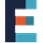 Firma: Rekapitulace cenyStavba: 2022721.3 - D2, Oprava mostůCelková cena bez DPH:	   406 591,05 Celková cena s DPH:	   491 975,17Firma: Rekapitulace cenyStavba: 2022721.3 - D2, Oprava mostůCelková cena bez DPH:	   406 591,05 Celková cena s DPH:	   491 975,17Firma: Rekapitulace cenyStavba: 2022721.3 - D2, Oprava mostůCelková cena bez DPH:	   406 591,05 Celková cena s DPH:	   491 975,17ObjektPopisCena bez DPHDPHCena s DPHSO 201D2-020..1 - Dálniční most přes polní cestu   2 016,25    423,41   2 439,66SO 202D2-020..2 - Dálniční most přes polní cestu   2 016,25    423,41   2 439,66SO 203D2-022..1 - Dálniční most přes potok polní cestu   18 976,00   3 984,96   22 960,96SO 204D2-022..2 - Dálniční most přes potok polní cestu   9 647,00   2 025,87   11 672,87SO 205D2-028..1 - Dálniční most přes potok v křižovatce   6 796,50   1 427,27   8 223,77SO 206D2-028..2 - Dálniční most přes potok v křižovatce   7 140,00   1 499,40   8 639,40SO 207D2-032..2 - Dálniční most přes silnici a potok   103 946,40   21 828,74   125 775,14SO 208D2-034..2 - Dálniční most přes polní cestu   45 180,00   9 487,80   54 667,80SO 209D2-036..1 - Dálniční most přes trať ČD   12 975,00   2 724,75   15 699,75SO 210D2-036..2 - Dálniční most přes trať ČD   12 975,00   2 724,75   15 699,75SO 211D2-038..1 - Dálniční most přes řeku Trkmanku   32 277,00   6 778,17   39 055,17SO 212D2-042.1 - Most přes dálnici na polní cestě a komunikaci   45 180,00   9 487,80   54 667,80SO 213D2-043..2 - Dálniční most přes Ladenský odpad   5 419,40   1 138,07   6 557,47SO 216D2-046..2 - Dálniční most přes trať ČD a polní cestu   2 419,50    508,10   2 927,60SO 217D2-048..1 - Dálniční most přes vodní tok - svodnici   4 518,00    948,78   5 466,78SO 219D2-052..2 - Dálniční most přes řeku a polní cestu   30 478,00   6 400,38   36 878,38SO 220D2-053..2 - Dálniční most přes kanál a komunikaci   8 970,25   1 883,75   10 854,00SO 221D2-054..2 - Dálniční most přes trať ČD   6 484,50   1 361,75   7 846,25SO 222D2-055..2 - Dálniční most přes svodnici a lesní cestu   9 560,00   2 007,60   11 567,60SO 223D2-056..2 - Dálniční most přes přeložku potoka   7 140,00   1 499,40   8 639,40SO 225D2-057..2 - Dálniční most přes inundační svodnici   3 436,00    721,56   4 157,56SO 227D2-058..2 - Dálniční most přes Moravu a silnici I/12   29 040,00   6 098,40   35 138,40Celkem: 2*11,5=23,000 [A] Celkem 23 = 23,000položka zahrnuje řezání vozovkové vrstvy v předepsané tloušťce, včetně spotřeby vodyTĚSNĚNÍ DILATAČ SPAR ASF ZÁLIVKOU MODIFIK PRŮŘ DO 1200MM2M    23,000xxxxxxxxxxxxCelkem: 2*11,5=23,000 [A] Celkem 23 = 23,000položka zahrnuje dodávku a osazení předepsaného materiálu, očištění ploch spáry před úpravou, očištění okolí spáry po úpravě nezahrnuje těsnící profilOČIŠTĚNÍ OCEL KONSTR OTRYSKÁNÍM NA SUCHO KŘEMIČ PÍSKEMM2    8,000xxxxxxxxxxOčištění ložisek.Celkem: 8*1,0=8,000 [A] Celkem 8 = 8,000položka zahrnuje očištění předepsaným způsobem včetně odklizení vzniklého odpaduOČIŠTĚNÍ OCEL KONSTR BROUŠENÍMM2    1,250xxxxxxxxxxxxOcelové části dilatačního závěru (nepojížděné části a v římsách).Celkem: (2*0,1)*(0,75+4,25+0,5+0,75)=1,250 [A] Celkem 1,25 = 1,250položka zahrnuje očištění předepsaným způsobem včetně odklizení vzniklého odpaduCelkem: 2*11,5=23,000 [A] Celkem 23 = 23,000položka zahrnuje řezání vozovkové vrstvy v předepsané tloušťce, včetně spotřeby vodyTĚSNĚNÍ DILATAČ SPAR ASF ZÁLIVKOU MODIFIK PRŮŘ DO 1200MM2M    23,000xxxxxx   xxxxxxCelkem: 2*11,5=23,000 [A] Celkem 23 = 23,000položka zahrnuje dodávku a osazení předepsaného materiálu, očištění ploch spáry před úpravou, očištění okolí spáry po úpravě nezahrnuje těsnící profilOČIŠTĚNÍ OCEL KONSTR BROUŠENÍMM2    1,250xxxxxxxxxxxxxOcelové části dilatačního závěru (nepojížděné části a v msách).Celkem: (2*0,1)*(0,75+4,25+0,5+0,75)=1,250 [A] Celkem 1,25 = 1,250položka zahrnuje očištění předepsaným způsobem včetně odklizení vzniklého odpaduCelkem: 108,0*0,25=27,000 [A] Celkem 27 = 27,000položka zahrnuje: dodávku veškerého materiálu potřebného pro předepsanou úpravu v předepsané kvalitě položení vrstvy v předepsané tloušťce potřebná lešení a podpěrné konstrukce5778381Přidružená stavební výrobaPřidružená stavební výrobaxxxxxxxxxxx5778381NÁTĚRY BETON KONSTR TYP S1 (OS-A)M2    108,000xxxxxxx   xxxxxxxxxxOchranný nátěr na povrchu a podhledu vyložené části říms pod středním dělícím pásem.- položka zahrnuje kompletní povlaky (i různobarevné), včetně úpravy podkladu (odmaštění, odstranění starých nátěrů a nečistot) a jeho vyspravení, provedení nátěru předepsaným postupem a splnění všech požadavků daných technologickým předpisem.278383NÁTĚRY BETON KONSTR TYP S4 (OS-C)M2    21,600xxxxxxxxxxxxxxxxxxOchranný nátěr odrazné hrany římsy dle TKP 31, tab 5b dle VL4 401.04.Celkem: 2*36,0*(0,15+0,15)=21,600 [A] Celkem 21,6 = 21,600- položka zahrnuje kompletní povlaky (i různobarevné), včetně úpravy podkladu (odmaštění, odstranění starých nátěrů a nečistot) a jeho vyspravení, provedení nátěru předepsaným postupem a splnění všech požadavků daných technologickým předpisem.39931386Ostatní konstrukce a práceOstatní konstrukce a prácexxxxxxxxxx39931386TĚSNĚNÍ DILATAČNÍCH SPAR SILIKONOVÝM TMELEM PRŮŘEZU DO 800MM2M    36,000xxxxxxxxxxxxxxxxPřetěsnění spáry mezi vnitřními římsami ve středním dělícím pásu.položka zahrnuje dodávku a osazení předepsaného materiálu, očištění ploch spáry před úpravou, očištění okolí spáry po úpravě nezahrnuje těsnící profil1938541OČIŠTĚNÍ BETON KONSTR OTRYSKÁNÍM TLAK VODOU DO 200 BARŮM2    108,000xxxxxxxxxxxxxxxxxxxOdstranění nečistot a degradujícího odlupujícího se ochranného nátěru na povrchu a podhledu vyložené části říms pod středním dělícím pásem.Celkem: 2*1,5*36=108,000 [A] Celkem 108 = 108,000položka zahrnuje očištění předepsaným způsobem včetně odklizení vzniklého odpaduPoložka zahrnuje veškerou manipulaci s vybouranou sutí a s vybouranými hmotami vč. uložení na skládku.29931387Ostatní konstrukce a práceOstatní konstrukce a práceccccccccc29931387TĚSNĚNÍ DILATAČ SPAR SILIKON TMELEM PRŮŘ PŘES 800MM2M    7,000ccccccccccccccPoložka zahrnuje veškerou manipulaci s vybouranou sutí a s vybouranými hmotami vč. uložení na skládku.29931387Ostatní konstrukce a práceOstatní konstrukce a prácexxxxxxxx29931387TĚSNĚNÍ DILATAČ SPAR SILIKON TMELEM PRŮŘ PŘES 800MM2M    7,000    xxxxxxxxxxxxxxxxxxCelkem: 2*(3,0*5,0)=30,000 [A] Celkem 30 = 30,000položka zahrnuje: dodávku veškerého materiálu potřebného pro předepsanou úpravu v předepsané kvalitě vyčištění spar (vyškrábání), vypláchnutí spar vodou, očištění povrchu spárování odklizení suti a přebytečného materiálu potřebná lešení9Ostatní konstrukce a prácennnnnnnnnnnnnnn29113C1RSVODIDLO OCEL SILNIČ JEDNOSTR, ÚROVEŇ ZADRŽ H2 - DODÁVKA A MONTÁŽKS    1,000   bbbbbbbbbnnnnnnnnnnnnnnnnnDistanční díl svodidla.položka zahrnuje: kompletní dodávku všech dílů ocelového svodidla s předepsanou povrchovou úpravou včetně spojovacích prvků montáž a osazení svodidla, osazení sloupků zaberaněním nebo osazením do betonových bloků (včetně betonových bloků a nutných zemních prací - ukončení zapuštěním do betonových bloků (včetně betonového bloku a nutných zemních prací) nebo koncovkou přechod na jiný typ svodidla nebo přes mostní závěr - ochranu proti bludným proudům a vývody pro jejich měření nezahrnuje odrazky nebo retroreflexní fólieCelkem: 2*(3,0*5,0)=30,000 [A] Celkem 30 = 30,000položka zahrnuje: dodávku veškerého materiálu potřebného pro předepsanou úpravu v předepsané kvalitě vyčištění spar (vyškrábání), vypláchnutí spar vodou, očištění povrchu spárování odklizení suti a přebytečného materiálu potřebná lešení278312PROTIKOROZ OCHRANA OCEL KONSTR NÁTĚREM VÍCEVRSTM2    2,000    799,00   bbbbbbbbbbbbbbbPoškozená místa zábradelního svodidla.- položky nátěrů zahrnují kompletní povlaky (i různobarevné), včetně úpravy podkladu (odmaštění, odrezivění, odstranění starých nátěrů a nečistot) a jeho vyspravení, provedení nátěru předepsaným postupem a splnění všech požadavků daných technologickým předpisem.1993867Ostatní konstrukce a práceOstatní konstrukce a prácebbbbbbbbbbbbb1993867OČIŠTĚNÍ OCEL KONSTR BROUŠENÍMM2    2,000    814,00bbbbbbbbbbbbbbbPoškozená místa zábradelního svodidla.položka zahrnuje očištění předepsaným způsobem včetně odklizení vzniklého odpaduNázev Pod-článku Smluvních podmínek Číslo Podčlánku Smluvních podmínek Údaje Název a adresa Objednatele 1.1.4 Ředitelství silnic a dálnic ČR Na Pankráci 546/56, 140 00 Praha 4 Název a adresa Zhotovitele 1.1.5 SAMMIS s.r.o. Datum zahájení prací 1.1.7 14 dnů po datu účinnosti Smlouvy Doba pro dokončení 1.1.9 12 měsíců  Doba pro uvedení do provozu  1.1.22 Nepoužije se Sekce 1.1.26 Popis definované Sekce (je-li taková):  Nepoužije se Faktura 1.1.28 Další náležitosti nejsou určeny. Hierarchie smluvních dokumentů  1.3 Smlouva o dílo Příloha Zvláštní podmínky  (d) Obecné podmínky  Technická specifikace Výkresy                                                Výkaz výměr        Formuláře a ostatní dokumenty  Právo  1.4 Právo České republiky Komunikace 1.5 Čeština Poskytnutí staveniště 2.1 Od Data zahájení prací oznámeného dle Pod-článku 1.1.7  Pověřená osoba 3.1 ccccccccccccccccccc Zástupce objednatele 3.2 	 ccccccccccccccccccccc Zajištění splnění smlouvy 4.4 Nepoužije se. Záruka za odstranění vad 4.6. Nepoužije se. Projektová dokumentace Zhotovitele 5.1 Nepoužije se Harmonogram 7.2 Do 14 dnů po datu zahájení prací Forma harmonogramu: Název Pod-článku Smluvních podmínek Číslo Podčlánku Smluvních podmínek Údaje a) Harmonogram stavby bude obsahovat zahájení, dobu provádění a dokončení stavby. Postupné závazné milníky 7.5 Věcný milník: Nepoužije se Odstranění vad 9.1 Záruční doba stanovená Objednatelem činí 60 měsíců. Oprávnění k Variaci 10.1 Postup při Variacích je součástí této Přílohy Průběžné platby 11.3 a) je v prodlení s udržováním v platnosti bankovní záruky podle Pod-článku 4.4 (Zajištění splnění smlouvy) 10 % průběžné platby Průběžné platby 11.3 b) přes pokyn Objednatele ke zjednání nápravy neplní povinnosti podle Pod-článku 4.8 (Bezpečnost a ochrana zdraví při práci) 10 % průběžné platby Průběžné platby 11.3 c) nepředloží na základě pokynu Objednatele ve stanoveném termínu aktualizovaný Harmonogram podle Podčlánku 7.2 (Harmonogram) 10 % průběžné platby Průběžné platby 11.3 d) nepředloží nebo neudržuje v platnosti pojistné smlouvy podle Článku 14 (Pojištění) 10 % průběžné platby Měna  11.7 Koruna česká Zálohová platba  11.9 Nepoužije se Povinnost Zhotovitele zaplatit smluvní pokutu 12.5 a) Zhotovitel nedodrží lhůty (a další časová určení) stanovené jemu v rozhodnutí příslušného veřejnoprávního orgánu podle pod-odstavce 4.1.8 Pod-článku 4.1 (Obecné povinnosti) 30.000 Kč za každý případ porušení Povinnost Zhotovitele zaplatit smluvní pokutu 12.5 b) Zhotovitel poruší povinnost podle Podčlánku 4.3 (Subdodávky) 780 Kč za každý jednotlivý případ porušení Povinnost Zhotovitele zaplatit smluvní pokutu 12.5 c) Zhotovitel nedodrží Dobu pro dokončení podle Článku 7 (Doba pro dokončení) 160 Kč za každý započatý den prodlení Název Pod-článku Smluvních podmínek Číslo Podčlánku Smluvních podmínek Údaje Zhotovitele s dokončením Díla v Době pro dokončení 12.5 d) Nepoužije se 12.5 e) Nepoužije se 12.5 f) Zhotovitel poruší právní předpisy upravující bezpečnost práce 20.000 Kč za každý případ porušení Maximální celková výše smluvních pokut 12.5 30 % Přijaté smluvní částky bez DPH Výše pojistného plnění  14.2 1 % z Přijaté smluvní částky bez DPH Rozsah stavebně montážního pojištění 14.2. - pojištění majetkových škod „proti všem rizikům“ (all risks) Způsob rozhodování sporů 15 Použije se varianta B: Rozhodování před obecným soudem  Změnový listZměnový listZměnový listZměnový listZměnový listZměnový listZměnový listNázev a evidenční číslo Stavby:Název stavebního objektu/provozního souboru (SO/PS):Název a evidenční číslo Stavby:Název stavebního objektu/provozního souboru (SO/PS):Název a evidenční číslo Stavby:Název stavebního objektu/provozního souboru (SO/PS):Číslo SO/PS /  / číslo Změny SO/PS:Číslo SO/PS /  / číslo Změny SO/PS:Číslo SO/PS /  / číslo Změny SO/PS:Číslo ZBV:?.2, 3, 4 a 5 Strany smlouvy o dílo na realizaci výše uvedené Stavby uzavřené dne [doplňte!!!] (dále jen Smlouva): Objednatel: Ředitelství silnic a dálnic ČR se sídlem Na Pankráci 546/56, 140 00  Praha 4Zhotovitel:  [doplňte]Strany smlouvy o dílo na realizaci výše uvedené Stavby uzavřené dne [doplňte!!!] (dále jen Smlouva): Objednatel: Ředitelství silnic a dálnic ČR se sídlem Na Pankráci 546/56, 140 00  Praha 4Zhotovitel:  [doplňte]Strany smlouvy o dílo na realizaci výše uvedené Stavby uzavřené dne [doplňte!!!] (dále jen Smlouva): Objednatel: Ředitelství silnic a dálnic ČR se sídlem Na Pankráci 546/56, 140 00  Praha 4Zhotovitel:  [doplňte]Strany smlouvy o dílo na realizaci výše uvedené Stavby uzavřené dne [doplňte!!!] (dále jen Smlouva): Objednatel: Ředitelství silnic a dálnic ČR se sídlem Na Pankráci 546/56, 140 00  Praha 4Zhotovitel:  [doplňte]Strany smlouvy o dílo na realizaci výše uvedené Stavby uzavřené dne [doplňte!!!] (dále jen Smlouva): Objednatel: Ředitelství silnic a dálnic ČR se sídlem Na Pankráci 546/56, 140 00  Praha 4Zhotovitel:  [doplňte]Strany smlouvy o dílo na realizaci výše uvedené Stavby uzavřené dne [doplňte!!!] (dále jen Smlouva): Objednatel: Ředitelství silnic a dálnic ČR se sídlem Na Pankráci 546/56, 140 00  Praha 4Zhotovitel:  [doplňte]Strany smlouvy o dílo na realizaci výše uvedené Stavby uzavřené dne [doplňte!!!] (dále jen Smlouva): Objednatel: Ředitelství silnic a dálnic ČR se sídlem Na Pankráci 546/56, 140 00  Praha 4Zhotovitel:  [doplňte]	Paré č.	PříjemceZástupce objednatele (v elektronické verzi Intranet ŘSD ČR)ZhotovitelProjektantSupervize [doplňte dle potřeby]	Paré č.	PříjemceZástupce objednatele (v elektronické verzi Intranet ŘSD ČR)ZhotovitelProjektantSupervize [doplňte dle potřeby]	Paré č.	PříjemceZástupce objednatele (v elektronické verzi Intranet ŘSD ČR)ZhotovitelProjektantSupervize [doplňte dle potřeby]Iniciátor změny: [doplňte - buď Zhotovitel nebo Objednatel] Popis Změny:Iniciátor změny: [doplňte - buď Zhotovitel nebo Objednatel] Popis Změny:Iniciátor změny: [doplňte - buď Zhotovitel nebo Objednatel] Popis Změny:Údaje v Kč bez DPH:Údaje v Kč bez DPH:Údaje v Kč bez DPH:Údaje v Kč bez DPH:Údaje v Kč bez DPH:Údaje v Kč bez DPH:Údaje v Kč bez DPH:Cena navrhovaných Změn záporných Cena navrhovaných Změn kladnýchCena navrhovaných Změn kladnýchCena navrhovaných Změn kladnýchCena navrhovaných Změn záporných a Změn kladných celkemCena navrhovaných Změn záporných a Změn kladných celkem0,000,00Podpis vyjadřuje souhlas se Změnou:Podpis vyjadřuje souhlas se Změnou:Podpis vyjadřuje souhlas se Změnou:Podpis vyjadřuje souhlas se Změnou:Podpis vyjadřuje souhlas se Změnou:Podpis vyjadřuje souhlas se Změnou:Podpis vyjadřuje souhlas se Změnou:Projektant (autorský dozor)	jméno	datum	podpisProjektant (autorský dozor)	jméno	datum	podpisProjektant (autorský dozor)	jméno	datum	podpisProjektant (autorský dozor)	jméno	datum	podpisProjektant (autorský dozor)	jméno	datum	podpisProjektant (autorský dozor)	jméno	datum	podpisProjektant (autorský dozor)	jméno	datum	podpisSupervize	jméno	datum	podpisSupervize	jméno	datum	podpisSupervize	jméno	datum	podpisSupervize	jméno	datum	podpisSupervize	jméno	datum	podpisSupervize	jméno	datum	podpisSupervize	jméno	datum	podpisZástupce objednatele	jméno	datum	podpisZástupce objednatele	jméno	datum	podpisZástupce objednatele	jméno	datum	podpisZástupce objednatele	jméno	datum	podpisZástupce objednatele	jméno	datum	podpisZástupce objednatele	jméno	datum	podpisZástupce objednatele	jméno	datum	podpisObjednatel a Zhotovitel se dohodli, že u výše uvedeného SO/PS, který je součástí výše uvedené Stavby, budou provedeny v souladu s § 222 ZZVZ Změny, jež jsou podrobně popsány, zdůvodněny, dokladovány a oceněny v dokumentaci Změny, jejíž součástí je i tento Změnový list. V ostatním zůstávají práva a povinnosti Objednatele a Zhotovitele sjednané ve Smlouvě nedotčeny. Na důkaz toho připojují příslušné osoby oprávněné jednat jménem nebo v zastoupení Objednatele a Zhotovitele své podpisy.Objednatel a Zhotovitel se dohodli, že u výše uvedeného SO/PS, který je součástí výše uvedené Stavby, budou provedeny v souladu s § 222 ZZVZ Změny, jež jsou podrobně popsány, zdůvodněny, dokladovány a oceněny v dokumentaci Změny, jejíž součástí je i tento Změnový list. V ostatním zůstávají práva a povinnosti Objednatele a Zhotovitele sjednané ve Smlouvě nedotčeny. Na důkaz toho připojují příslušné osoby oprávněné jednat jménem nebo v zastoupení Objednatele a Zhotovitele své podpisy.Objednatel a Zhotovitel se dohodli, že u výše uvedeného SO/PS, který je součástí výše uvedené Stavby, budou provedeny v souladu s § 222 ZZVZ Změny, jež jsou podrobně popsány, zdůvodněny, dokladovány a oceněny v dokumentaci Změny, jejíž součástí je i tento Změnový list. V ostatním zůstávají práva a povinnosti Objednatele a Zhotovitele sjednané ve Smlouvě nedotčeny. Na důkaz toho připojují příslušné osoby oprávněné jednat jménem nebo v zastoupení Objednatele a Zhotovitele své podpisy.Objednatel a Zhotovitel se dohodli, že u výše uvedeného SO/PS, který je součástí výše uvedené Stavby, budou provedeny v souladu s § 222 ZZVZ Změny, jež jsou podrobně popsány, zdůvodněny, dokladovány a oceněny v dokumentaci Změny, jejíž součástí je i tento Změnový list. V ostatním zůstávají práva a povinnosti Objednatele a Zhotovitele sjednané ve Smlouvě nedotčeny. Na důkaz toho připojují příslušné osoby oprávněné jednat jménem nebo v zastoupení Objednatele a Zhotovitele své podpisy.Objednatel a Zhotovitel se dohodli, že u výše uvedeného SO/PS, který je součástí výše uvedené Stavby, budou provedeny v souladu s § 222 ZZVZ Změny, jež jsou podrobně popsány, zdůvodněny, dokladovány a oceněny v dokumentaci Změny, jejíž součástí je i tento Změnový list. V ostatním zůstávají práva a povinnosti Objednatele a Zhotovitele sjednané ve Smlouvě nedotčeny. Na důkaz toho připojují příslušné osoby oprávněné jednat jménem nebo v zastoupení Objednatele a Zhotovitele své podpisy.Objednatel a Zhotovitel se dohodli, že u výše uvedeného SO/PS, který je součástí výše uvedené Stavby, budou provedeny v souladu s § 222 ZZVZ Změny, jež jsou podrobně popsány, zdůvodněny, dokladovány a oceněny v dokumentaci Změny, jejíž součástí je i tento Změnový list. V ostatním zůstávají práva a povinnosti Objednatele a Zhotovitele sjednané ve Smlouvě nedotčeny. Na důkaz toho připojují příslušné osoby oprávněné jednat jménem nebo v zastoupení Objednatele a Zhotovitele své podpisy.Objednatel a Zhotovitel se dohodli, že u výše uvedeného SO/PS, který je součástí výše uvedené Stavby, budou provedeny v souladu s § 222 ZZVZ Změny, jež jsou podrobně popsány, zdůvodněny, dokladovány a oceněny v dokumentaci Změny, jejíž součástí je i tento Změnový list. V ostatním zůstávají práva a povinnosti Objednatele a Zhotovitele sjednané ve Smlouvě nedotčeny. Na důkaz toho připojují příslušné osoby oprávněné jednat jménem nebo v zastoupení Objednatele a Zhotovitele své podpisy.Objednatel (oprávněná osoba Objednatele 	jméno	datum	podpis dle § 24 Směrnice GŘ č. 18/2017)Objednatel (oprávněná osoba Objednatele 	jméno	datum	podpis dle § 24 Směrnice GŘ č. 18/2017)Objednatel (oprávněná osoba Objednatele 	jméno	datum	podpis dle § 24 Směrnice GŘ č. 18/2017)Objednatel (oprávněná osoba Objednatele 	jméno	datum	podpis dle § 24 Směrnice GŘ č. 18/2017)Objednatel (oprávněná osoba Objednatele 	jméno	datum	podpis dle § 24 Směrnice GŘ č. 18/2017)Objednatel (oprávněná osoba Objednatele 	jméno	datum	podpis dle § 24 Směrnice GŘ č. 18/2017)Objednatel (oprávněná osoba Objednatele 	jméno	datum	podpis dle § 24 Směrnice GŘ č. 18/2017)Zhotovitel	jméno	datum	podpisZhotovitel	jméno	datum	podpisZhotovitel	jméno	datum	podpisZhotovitel	jméno	datum	podpisZhotovitel	jméno	datum	podpisZhotovitel	jméno	datum	podpisZhotovitel	jméno	datum	podpisČíslo paré:Číslo paré:1.1Defi nice Ve Smlouvě, jak je níže defi nována, mají následující slova a výrazy níže defi novaný význam s výjimkou situace, kdy to kontext vyžaduje jinak:Ve Smlouvě, jak je níže defi nována, mají následující slova a výrazy níže defi novaný význam s výjimkou situace, kdy to kontext vyžaduje jinak:Smlouva 1.1.1 „Smlouva“ je Smlouva o dílo a další dokumenty uvedené v Příloze.1.1.2 „Technická specifi kace“ je dokument tak, jak je uveden v Příloze, včetně požadavků Objednatele ve vztahu k projektové dokumentaci Zhotovitele, je-li nějaká, a jakákoli Variace takového dokumentu.1.1.3 „Výkresy“ jsou výkresy Díla připravené Objednatelem tak, jak jsou uvedeny v Příloze, a jakákoli Variace takových výkresů. Osoby 1.1.4 „Objednatel” je osoba uvedená ve Smlouvě o dílo a její právní nástupci mimo postupníků (s výjimkou, kdy Zhotovitel k postoupení vydá souhlas). 1.1.5 „Zhotovitel“ je osoba uvedená ve Smlouvě o dílo a její právní nástupci mimo postupníků (s výjimkou, kdy Objednatel k postoupení vydá souhlas). 1.1.6 „Strana“ je buď Objednatel, nebo Zhotovitel.Data, lhůty a doby 1.1.7 „Datum zahájení prací“ je datum 14 dnů po datu účinnosti Smlouvy o dílo nebo jakékoli jiné datum dohodnuté Stranami. 1.1.8 „den“ je kalendářní den.1.1.9 „Doba pro dokončení“ je doba pro dokončení Díla tak, jak je stanovena v Příloze (se všemi prodlouženími podle Pod-článku 7.3), počítaná od Data zahájení prací.Peníze a platby 1.1.10 „Náklady“ jsou všechny výdaje, které jsou (nebo budou) řádně vynaloženy Zhotovitelem, ať již na Staveništi nebo mimo ně, včetně režijních a podobných poplatků, nezahrnují však zisk.Další defi nice 1.1.11 „Vybavení zhotovitele“ jsou přístroje, stroje, dopravní prostředky, zařízení a další věci potřebné pro provedení Díla a odstranění vad s vyloučením Materiálů a Technologického zařízení.1.1.12 „Země“ je země, ve které se nachází Staveniště.1.1.13 „Rizika objednatele“ jsou záležitosti uvedené v Pod-článku 6.1.1.1.14 „Vyšší moc“ je výjimečná událost nebo okolnost: kterou smluvní Strana nemůže ovládat; proti které tato smluvní Strana nemohla rozumně učinit opatření před uzavřením Smlouvy; které se po jejím vzniku nemohla tato smluvní Strana účelně vyhnout nebo ji překonat a kterou nelze v podstatné míře přičíst druhé Straně.2.1Poskytnutí staveniště 2.2Objednatel musí Zhotoviteli poskytnout právo přístupu na Staveniště, předat mu ho a umožnit mu jeho užívání během doby (nebo dob) stanovené v Příloze.Povolení a licence Po požadavku Zhotovitele musí Objednatel poskytnout Zhotoviteli přiměřenou podporu při žádostech Zhotovitele o jakákoli povolení, licence nebo schválení, která jsou vyžadována pro Dílo.3.1Pověřená osoba 3.2Jedna osoba z personálu Objednatele musí být pověřena jednat za Objednatele. Tato pověřená osoba je ta, která je uvedena v Příloze nebo jinak oznámena Objednatelem Zhotoviteli. Zástupce objednatele Objednatel také může určit právnickou osobu nebo jedince k výkonu určitých povinností. Určená osoba může být uvedena v Příloze nebo oznámena Objednatelem Zhotoviteli. Objednatel musí Zhotoviteli oznámit jaké povinnosti a oprávnění na tohoto zástupce Objednatele delegoval. 4.1Obecné povinnosti 4.2Zástupce zhotovitele 4.3Subdodávky 4.4Zhotovitel musí provést Dílo řádně a v souladu se Smlouvou. Zhotovitel zajistí veškeré dozorování, pracovní sílu, Materiály, Technologické zařízení a Vybavení zhotovitele, které mohou být potřebné. Platí, že veškeré Materiály a Technologické zařízení na Staveništi jsou majetkem Objednatele. Zhotovitel musí Objednateli za účelem vydání jeho souhlasu předložit jméno a podrobné informace osoby, která je pověřená přijímat pokyny jménem Zhotovitele. Zhotovitel nesmí zadat provedení celého Díla dalším subjektům. Zhotovitel nesmí zadat provedení jakékoli části Díla dalším subjektům bez souhlasu Objednatele. Zajištění splnění smlouvy Je-li tak stanoveno v Příloze, musí Zhotovitel doručit Objednateli do 14 dnů po Datu zahájení prací zajištění splnění Smlouvy ve formě, kterou schválil Objednatel, a od třetí strany, kterou schválil Objednatel. 7.1Provedení díla 7.2Harmonogram 7.3Prodloužení doby 7.4Zhotovitel musí zahájit práce na Díle k Datu zahájení prací a musí postupovat s náležitou rychlostí a bez zpoždění. Zhotovitel musí Dílo dokončit během Doby pro dokončení. Během lhůty stanovené v Příloze musí Zhotovitel předložit Objednateli harmonogram Díla ve formě stanovené v Příloze. Podle Pod-článku 10.3 je Zhotovitel oprávněný k prodloužení Doby pro dokončení, jestliže je nebo bude zpožděn jakýmkoli rizikem Objednatele. Po obdržení podání Zhotovitele musí Objednatel zvážit veškeré podpůrné podrobnosti poskytnuté Zhotovitelem a musí prodloužit Dobu pro dokončení tak, jak je to vhodné. Zpožděné dokončení Jestliže Zhotovitel Dílo nedokončí během Doby pro dokončení, je odpovědnost Zhotovitele vůči Objednateli za toto neplnění omezena na zaplacení částky stanovené v Příloze za každý den neplnění povinnosti dokončit Dílo.11.1Oceňování díla 11.2Měsíční vyúčtování Dílo musí být oceněno tak, jak je stanoveno v Příloze s ohledem na Článek 10.Zhotovitel je oprávněný k měsíčním platbám:hodnoty provedeného Díla,procenta hodnoty Materiálů a Technologického zařízení dodaného na Staveniště v přiměřené době, které je stanoveno v Příloze, s výhradou jakýchkoli přípočtů a odpočtů, které mohou být splatné. Zhotovitel musí každý měsíc předložit Objednateli vyúčtování vykazující částky, o kterých se Zhotovitel domnívá, že je k jejich platbě oprávněný. Během 28 dnů po obdržení každého vyúčtování musí Objednatel zaplatit Zhotoviteli částku vykázanou ve Zhotovitelově vyúčtování s odpočtem zádržného v sazbě stanovené v Příloze a s odpočtem jakékoli částky, kterou Objednatel neschválil s uvedením důvodů. Objednatel není vázán žádnou částkou, kterou dříve považoval za splatnou Zhotoviteli. Objednatel může odepřít průběžné platby, dokud neobdrží zajištění splnění smlouvy podle Pod-článku 4.4 (je-li nějaké). První polovina zádržného musí být Objednatelem Zhotoviteli vyplacena během 14 dnů po vydání oznámení podle Pod-článku 8.2. 11.3Průběžné platby 11.4Dílo musí být oceněno tak, jak je stanoveno v Příloze s ohledem na Článek 10.Zhotovitel je oprávněný k měsíčním platbám:hodnoty provedeného Díla,procenta hodnoty Materiálů a Technologického zařízení dodaného na Staveniště v přiměřené době, které je stanoveno v Příloze, s výhradou jakýchkoli přípočtů a odpočtů, které mohou být splatné. Zhotovitel musí každý měsíc předložit Objednateli vyúčtování vykazující částky, o kterých se Zhotovitel domnívá, že je k jejich platbě oprávněný. Během 28 dnů po obdržení každého vyúčtování musí Objednatel zaplatit Zhotoviteli částku vykázanou ve Zhotovitelově vyúčtování s odpočtem zádržného v sazbě stanovené v Příloze a s odpočtem jakékoli částky, kterou Objednatel neschválil s uvedením důvodů. Objednatel není vázán žádnou částkou, kterou dříve považoval za splatnou Zhotoviteli. Objednatel může odepřít průběžné platby, dokud neobdrží zajištění splnění smlouvy podle Pod-článku 4.4 (je-li nějaké). První polovina zádržného musí být Objednatelem Zhotoviteli vyplacena během 14 dnů po vydání oznámení podle Pod-článku 8.2. Platba první poloviny zádržného  11.5Dílo musí být oceněno tak, jak je stanoveno v Příloze s ohledem na Článek 10.Zhotovitel je oprávněný k měsíčním platbám:hodnoty provedeného Díla,procenta hodnoty Materiálů a Technologického zařízení dodaného na Staveniště v přiměřené době, které je stanoveno v Příloze, s výhradou jakýchkoli přípočtů a odpočtů, které mohou být splatné. Zhotovitel musí každý měsíc předložit Objednateli vyúčtování vykazující částky, o kterých se Zhotovitel domnívá, že je k jejich platbě oprávněný. Během 28 dnů po obdržení každého vyúčtování musí Objednatel zaplatit Zhotoviteli částku vykázanou ve Zhotovitelově vyúčtování s odpočtem zádržného v sazbě stanovené v Příloze a s odpočtem jakékoli částky, kterou Objednatel neschválil s uvedením důvodů. Objednatel není vázán žádnou částkou, kterou dříve považoval za splatnou Zhotoviteli. Objednatel může odepřít průběžné platby, dokud neobdrží zajištění splnění smlouvy podle Pod-článku 4.4 (je-li nějaké). První polovina zádržného musí být Objednatelem Zhotoviteli vyplacena během 14 dnů po vydání oznámení podle Pod-článku 8.2. Platba druhé poloviny Zůstatek zádržného musí být Objednatelem Zhotoviteli vyplacen během 14 dnů zádržného  po buď uplynutí doby stanovené v Příloze, nebo odstranění oznámených vad nebo dokončení nedokončených prací, vše tak, jak na to odkazuje Pod-článek 9.1, podle toho, co nastane později. 12.1Neplnění zhotovitele 12.2Opustí-li Zhotovitel Dílo, odmítne plnit nebo neplní oprávněný pokyn Objednatele, nebo nepostupuje s náležitou rychlostí a bez zpoždění, nebo i přes písemnou výzvu k nápravě porušuje Smlouvu, může dát Objednatel Zhotoviteli oznámení, s odkazem na tento Pod-článek, popisující neplnění Zhotovitele. Jestliže Zhotovitel nepřijal veškerá proveditelná opatření k nápravě neplnění během 14 dnů potom, co Zhotovitel obdržel oznámení Objednatele, může Objednatel prostřednictvím druhého oznámení podaného během 21 dnů odstoupit od Smlouvy. Zhotovitel poté musí demobilizovat a opustit Staveniště s tím, že na místě zanechá takové Materiály, Technologické zařízení a jakékoli Vybavení zhotovitele, o kterém dá v tomto druhém oznámení Objednatel pokyn, že má být používáno až do dokončení Díla.Neplnění objednatele Jestliže Objednatel neplatí v souladu se Smlouvou, nebo i přes písemnou výzvu k nápravě porušuje Smlouvu, může dát Zhotovitel Objednateli oznámení, s odkazem na tento Pod-článek, popisující neplnění Objednatele. Jestliže neplnění není napraveno během 7 dnů potom, co Objednatel obdržel oznámení Zhotovitele, může Zhotovitel přerušit provádění celého Díla nebo jeho části. 1.1.33  1.1.34  1.3Hierarchie smluvních dokumentů  1.4Právo 1.7„Společné datové prostředí“ je informační systém podle přílohy BIM Protokolu „Požadavky na Společné datové prostředí (CDE)“.„Informační model stavby“ jsou data ve smyslu BIM Protokolu a jeho přílohy „Požadavky Objednatele na informace“ a souvisejících příloh.”Pod-článek 1.3 zní:„Dokumenty tvořící Smlouvu se musí vnímat jako vzájemně se vysvětlující. Pořadí právní síly jednotlivých dokumentů je v souladu s pořadím uvedeným v Příloze. Jestliže se v dokumentech vyskytne nejasnost nebo nesrovnalost, musí Objednatel Zhotoviteli vydat jakékoli nezbytné vyjasnění nebo pokyn.“Pod-článek 1.4 se doplňuje následujícím textem:„Řídí-li se Smlouva právem České republiky, řídí se občanským zákoníkem s výjimkou těch ustanovení, která jsou v této Smlouvě upravena odchylně.“Sociální odpovědnost Za Pod-článek 1.6 se vkládá nový Pod-článek 1.7 [Sociální odpovědnost]: „Zhotovitel musí v průběhu provádění Díla:4.1.5 4.1.6 4.1.7 4.1.8 4.1.9 4.3Zhotovitel je povinen odstraňovat veškerá znečištění pozemních komunikací, která způsobí v souvislosti s prováděním Díla, a to bez průtahů, nejpozději však do 1 hodiny od vzniku každého takového znečištění. Zhotovitel je povinen provést Dílo na pozemcích nevlastněných Objednatelem (resp. Českou republikou) pouze v rozsahu a způsobem, v jakém k tomu je oprávněn Objednatel (např. nájemní smlouvou s vlastníky příslušného pozemku). Jestliže Zhotovitel bude mít v úmyslu překročit trvalý nebo dočasný zábor stavby, které je v souladu se Smlouvou povinen zajistit Objednatel, je Zhotovitel povinen na vlastní odpovědnost a náklady tento svůj záměr předem projednat se všemi dotčenými správními orgány, vlastníky a uživateli pozemků a získat veškerá potřebná povolení, rozhodnutí, souhlasy a práva umožňující Zhotovitelem zamýšlené překročení příslušných trvalých nebo dočasných záborů. Odpovědnost za neoprávněné překročení trvalého nebo dočasného záboru (včetně zejména odpovědnosti za škodu vzniklou Objednateli nebo třetím osobám) nese výlučně Zhotovitel.Obdrží-li Zhotovitel od Objednatele svou povahou nevhodnou věc nebo nevhodný či nesprávný pokyn, je povinen Objednatele bez zbytečného odkladu upozornit na jejich nevhodnost či nesprávnost. Trvá-li Objednatel i přes upozornění Zhotovitele na použití nevhodné věci nebo postupu podle nevhodného či nesprávného pokynu, může Zhotovitel po Objednateli žádat, aby svůj požadavek na použití této věci nebo postupu podle tohoto pokynu učinil v písemné formě. Ustanovení § 2594 a § 2595 občanského zákoníku se nepoužije.Zhotovitel je povinen dodržet lhůty a další časová určení a řídit se pokyny a příkazy jemu stanovenými v rozhodnutí příslušného veřejnoprávního orgánu, kterým se povoluje částečná nebo úplná uzavírka pozemní komunikace za účelem provádění Díla. Zhotovitel musí vždy dbát přiměřenosti a proporcionality těchto omezení tak, aby způsob označení a doba trvání uzavírky co nejméně omezovaly uživatele pozemních komunikací v jejich právu na obecné užívání pozemních komunikací a aby nedocházelo k nadměrnému ohrožování bezpečnosti a plynulosti provozu na pozemních komunikacích.Jestliže Zhotovitel nedodrží lhůty a další časová určení jemu stanovené v rozhodnutí příslušného veřejnoprávního orgánu, a to z jakéhokoli důvodu, který je výlučně na straně Zhotovitele, zaplatí Objednateli za toto porušení své povinnosti smluvní pokutu ve výši, uvedené v Příloze.Zhotovitel je v souvislosti s prováděním prací povinen plnit povinnosti původce odpadů podle zákona o odpadech a je povinen zajistit plnění těchto povinností i ze strany případných Podzhotovitelů, a to včetně vedení průběžné evidence o odpadech a způsobech nakládání s odpady a archivace této evidence po dobu stanovenou příslušnými právními předpisy. Zhotovitel je povinen na žádost Objednatele bez zbytečného odkladu předložit jím vedenou evidenci o odpadech a způsobech nakládání s nimi ke kontrole, včetně takové evidence vedené Podzhotoviteli.Subdodávky Pod-článek 4.3 se doplňuje následujícím textem:„Při porušení těchto ustanovení je Zhotovitel povinen Objednateli zaplatit smluvní pokutu ve výši stanovené v Příloze. Zhotovitel bude odpovídat za jednání nebo chyby všech Podzhotovitelů stejně jako by šlo o jednání nebo chyby Zhotovitele.4.7	Kontrolní prohlídky stavby Přidává se nový Pod-článek 4.7 [Kontrolní prohlídky stavby]:4.7	Kontrolní prohlídky stavby Přidává se nový Pod-článek 4.7 [Kontrolní prohlídky stavby]:4.8„Zhotovitel je povinen nejpozději 14 dnů předem nahlásit Objednateli provedení prací odpovídajících fázím výstavby uvedeným ve stavebním povolení pro uskutečnění kontrolních prohlídek stavby podle stavebního zákona, podle dohody s Objednatelem k nim vytvořit podmínky, zajistit potřebné podklady a spolupráci a těchto kontrolních prohlídek se zúčastnit.“Bezpečnost a ochrana  Přidává se nový Pod-článek 4.8 [Bezpečnost a ochrana zdraví při práci]:zdraví při práci „Zhotovitel musí:dodržovat všechny příslušné bezpečnostní předpisy,dbát o bezpečnost všech osob, které mají oprávnění být na Staveništi,vynaložit přiměřené úsilí k tomu, aby na Staveništi a Díle nebyly zbytečné překážky a tak se zabránilo ohrožení těchto osob,zajistit oplocení, osvětlení, ochranu a ostrahu Díla až do jeho dokončení a převzetí podle Článku 8 [Převzetí] azajistit jakékoli dočasné dílo (včetně cest, chodníků, ochranných prostředků a plotů), které může být nezbytné z důvodu provádění Díla pro užití veřejností a ochranu veřejnosti, vlastníků a uživatelů sousedních pozemků.Zajištění těchto bezpečnostních postupů dalšími zhotoviteli Objednatele (pokud existují) je povinností Objednatele, není-li v Technické specifi kaci stanoveno jinak.Před zahájením prací prováděných na pozemních komunikacích za provozu musí být odpovědný zástupce Zhotovitele proškolen pověřeným pracovníkem Objednatele v oblasti bezpečnosti práce na pozemních komunikacích za provozu a v případě staveb Ředitelství silnic a dálnic ČR (ŘSD ČR) musí mít k dispozici příslušný předpis Objednatele. Odpovědný zástupce Zhotovitele je pak povinen provést školení zaměstnanců Zhotovitele, kteří budou práce vykonávat.Povinnosti Zhotovitele pro zajištění bezpečnosti a ochrany zdraví při práci na pozemních komunikacích za provozu jsou:Zhotovitel je povinen dodržovat veškeré platné technické a právní předpisy, týkající se zajištění bezpečnosti a ochrany zdraví při práci a bezpečnosti technických zařízení a v případě staveb ŘSD ČR i příslušný předpis Objednatele.Zhotovitel se zavazuje vysílat k provádění prací pracovníky odborně a zdravotně způsobilé a řádně proškolené v předpisech bezpečnosti a ochrany zdraví při práci.Zhotovitel se zavazuje zajistit vlastní dozor nad bezpečností práce a soustavnou kontrolu na pracovištích. Zástupce zhotovitele předá při převzetí pracoviště písemné jmenování osob zajišťujících tento dozor zástupci Objednatele.Zhotovitel nebude bez písemného souhlasu používat zařízení Objednatele a naopak.4.9Vytyčení stavby 4.10V případě pracovního úrazu zaměstnance Zhotovitele musí vyšetřit a sepsat záznam o pracovním úrazu vedoucí zaměstnanec Zhotovitele ve spolupráci s vedoucím zaměstnancem Objednatele a Zhotovitel následně splní veškeré povinnosti v souladu se zákoníkem práce a s příslušnými dalšími právními předpisy.Zhotovitel odpovídá i za škodu způsobenou okolnostmi, které mají původ v povaze přístroje nebo jiných věcí, jichž bylo při plnění závazků ze Smlouvy použito.Zhotovitel se zavazuje používat stroje a zařízení, které svým konstrukčním provedením a na základě výsledků kontrol a revizí jsou schopny bezpečného provozu.Porušování předpisů bezpečnosti práce a technických zařízení a předpisů o bezpečnosti provozu na pozemních komunikacích se považuje za neplnění povinností Zhotovitele podle Smlouvy. Objednatel bude mít vůči Zhotoviteli právo na zadržení části plateb ve výši stanovené v Příloze do doby odstranění zjištěných nedostatků.“Přidává se nový Pod-článek 4.9 [Vytyčení stavby]:„Zhotovitel musí vytyčit Dílo a Staveniště (včetně vytyčení tras technické infrastruktury v místě jejich střetu se stavbou a dočasných záborů) podle hlavních bodů, os a referenčních výšek uvedených ve Smlouvě nebo oznámených Objednatelem. Zhotovitel je odpovědný za správné rozmístění všech částí Díla a musí napravit jakékoli chyby v rozmístění, výškách, rozměrech a trasování Díla. Zhotovitel je povinen zajistit obnovení vytyčení obvodu Staveniště a pevných vytyčovacích bodů, pokud budou v průběhu provádění Díla zničeny či poškozeny.“Archeologické nálezy Přidává se nový Pod-článek 4.10 [Archeologické nálezy]:„Všechny fosilie, mince, cenné nebo starožitné předměty a konstrukce a jiné pozůstatky nebo předměty geologického a archeologického významu nalezené na Staveništi musí být umístěny do péče a odpovědnosti Objednatele. Zhotovitel musí přijmout přiměřená preventivní opatření, aby zabránil personálu Zhotovitele nebo jiným osobám v odvezení, odnesení nebo poškození jakýchkoli z těchto nálezů.Převzetí88.1Dokončení 8.2Oznámení o převzetí 8.3Pod-článek 8.1 je odstraněn a nahrazen následujícím zněním:„Zhotovitel může oznámením požádat Objednatele o vydání Potvrzení o převzetí ne dříve než 14 dnů před tím, než bude Dílo podle Zhotovitelova názoru dokončeno a připraveno k převzetí. Jestliže je Dílo rozděleno do Sekcí, může Zhotovitel podobně požádat o vydání Potvrzení o převzetí na každou Sekci.“Pod-článek 8.2 [Oznámení o převzetí] je odstraněn včetně názvu a nahrazen Podčlánkem 8.2 [Převzetí Díla a Sekcí] následujícího znění:„Objednatel do 28 dnů po obdržení žádosti Zhotovitele:vydá Zhotoviteli Potvrzení o převzetí, na kterém musí být uvedeno datum, kdy byly Dílo nebo Sekce dokončeny v souladu se Smlouvou s výjimkou drobných nedokončených prací a vad, které podstatným způsobem neovlivní užívání Díla nebo Sekce k jejich zamýšlenému účelu (buď dokud nebo pokud tyto práce nebudou dokončeny a tyto vady odstraněny); neboodmítne žádost s uvedením důvodů a specifi kováním práce, kterou má Zhotovitel provést, aby mohlo být vydáno Potvrzení o převzetí. Zhotovitel pak musí tuto práci dokončit před vydáním dalšího oznámení podle tohoto Pod-článku.“ Převzetí částí Díla Přidává se nový Pod-článek 8.3 [Převzetí částí Díla]:„Objednatel může podle vlastního uvážení převzít jakoukoli část Díla. Objednatel nesmí užívat jakoukoli část Díla (kromě případů, že jde o dočasné opatření podle Pod-článku 7.6 (Předčasné užívání), nebo se na něm obě Strany dohodnou), pokud tuto část Díla nepřevzal. Pokud Objednatel jakoukoli část Díla užívá před vydáním Potvrzení o převzetí, postupuje se podle Pod-článku 7.6 [Předčasné užívání]. Jestliže bylo vydáno Potvrzení o převzetí na část Díla (jinou než Sekci), musí být následně Smluvní pokuta za zpoždění dokončení zbývajícího rozsahu Díla snížena.“11.4Platba první poloviny zádržného11.5Platba druhé poloviny zádržného 11.6je v prodlení s udržováním v platnosti Zajištění plnění smlouvy podle Pod-článku 4.4 [Zajištění splnění smlouvy],přes pokyn Objednatele ke zjednání nápravy neplní povinnosti podle Pod-článku 4.8 [Bezpečnost a ochrana zdraví při práci],nepředloží na základě pokynu Objednatele ve stanoveném termínu aktualizovaný Harmonogram podle Pod-článku 7.2 [Harmonogram], nepředloží nebo neudržuje v platnosti pojistné smlouvy podle Článku 14 [Pojištění],může být v případě porušení každé uvedené povinnosti zadržena částka ve výši podle Přílohy a to opakovaně z kterékoli Průběžné platby až do doby splnění dané povinnosti. Strany se dohodly, že maximální celková výše zadržení plateb za porušení Smlouvy nepřesáhne částku uvedenou v Příloze.“Pod-článek se odstraňuje bez náhrady. Pod-článek se odstraňuje bez náhrady.Závěrečná platba Pod-článek 11.6 je odstraněn a nahrazen následujícím zněním:„Během 42 dnů od vydání Potvrzení o převzetí Díla musí Zhotovitel Objednateli předložit závěrečné vyúčtování spolu s jakýmikoli dokumenty, jež mohou být rozumně požadovány, aby mohl Objednatel zjistit celkovou smluvní hodnotu.Neplnění objednatele  12.4Platba po odstoupení 12.5Pod-článek 12.2 je doplněn následujícím zněním:„Jestliže Objednatel neplatí v souladu se Smlouvou, nebo i přes písemnou výzvu k nápravě porušuje Smlouvu, může dát Zhotovitel Objednateli oznámení, s odkazem na tento Pod-článek, popisující neplnění Objednatele. Jestliže neplnění není napraveno během 7 dnů potom, co Objednatel obdržel oznámení Zhotovitele, může Zhotovitel přerušit provádění celého Díla nebo jeho části.Jestliže neplnění není napraveno během 28 dnů potom, co Objednatel obdržel oznámení Zhotovitele, může Zhotovitel prostřednictvím druhého oznámení podaného během 21 dnů odstoupit od Smlouvy. Zhotovitel poté musí demobilizovat a opustit Staveniště. Pokud objednatel nedá výzvu ohledně Data zahájení prací podle 1.1.7 písmeno c) nejpozději do 9 měsíců od Základního data Smlouvy, může Zhotovitel postupovat podle odstavce 2 tohoto článku.“Pod-odstavce c) a d) Pod-článku 12.4 zní:„(c)  jestliže Objednatel odstoupil podle Pod-článku 12.1 nebo 12.3, je Objednatel oprávněný získat od Zhotovitele náhradu za všechny ztráty a škody, které vznikly Objednateli a veškeré další náklady na dokončení Díla po započítání všech obnosů náležejících Zhotoviteli za práce provedené v souladu se Smlouvou,(d)  jestliže Zhotovitel odstoupil podle Pod-článku 12.2 nebo 12.3, je Zhotovitel oprávněný k zaplacení částek podle ustanovení Pod-článku 13.2 [Vyšší moc] a za ušlý zisk nebo jinou ztrátu či škodu, které Zhotoviteli vznikly jako následek tohoto odstoupení.“V posledním odstavci Pod-článku 12.4 je lhůta 28 dní nahrazena lhůtou 30 dní.Povinnost zhotovitele Přidává se nový Pod-článek 12.5 [Povinnost zhotovitele zaplatit smluvní pokutu]:zaplatit smluvní pokutu  „Objednatel má vůči Zhotoviteli právo na zaplacení smluvní pokuty ve výši stanovené v Příloze, jestliže:Zhotovitel nedodrží lhůty (a další časová určení) stanovené jemu v rozhodnutí příslušného veřejnoprávního orgánu podle pod-odstavce 4.1.8 Pod-článku 4.1 [Obecné povinnosti];Zhotovitel poruší povinnost podle Pod-článku 4.3 [Subdodávky];Zhotovitel nedodrží Dobu pro dokončení podle Článku 7 [Doba pro dokončení];Zhotovitel nesplní postupný závazný milník podle Pod-článku 7.5 [Postupné závazné milníky] uvedený v Příloze;Zhotovitel nedodrží Dobu pro uvedení do provozu podle Pod-článku 7.6 [Předčasné užívání];Zhotovitel odmítne součinnost nebo i přes předchozí písemné upozornění nesplní podmínky stanovené koordinátorem BOZP v určené lhůtě při práci na Staveništi nebo přes předchozí písemné upozornění Objednatele nenapraví v určené lhůtě porušení právních předpisů upravujících bezpečnost práce nebo tyto předpisy poruší opakovaně.Rozsah krytí 14.2Pod-článek 14.1 se odstraňuje bez náhrady.Obecné požadavky Pod-článek 14.2 je odstraněn a nahrazen následujícím zněním:na pojištění  „Zhotovitel je povinen před zahájením provádění Díla uzavřít pojistnou smlouvu na majetkové pojištění typu „all risk“ (vztahující se zejména na požáry, povodně, záplavy či jiné živelní pohromy a proti odcizení či náhodnému poškození) Díla, součástí Díla a jeho příslušenství, včetně zejména stavebních a montážních prací, Materiálu, výrobků, zařízení, dokumentů souvisejících s prováděním Díla, a to na tzv. novou cenu Díla, tj. cenu, za kterou lze v daném místě a v daném čase věc stejnou nebo srovnatelnou znovu pořídit jako věc stejnou nebo novou, stejného druhu a účelu (dále jen „Pojištění díla“) s pojistným plněním ve výši stanovené v Příloze.ROZHODOVÁNÍ SPORŮ: VARIANTA A15.2Oznámení o nesouhlasu 15.3Rozhodčí řízení VARIANTA B15.1Adjudikace 15.2Oznámení o nesouhlasu 15.3Způsob rozhodování sporů podle varianty A nebo B je defi nován v Příloze.V Pod-článku 15.2 je poslední slovo „rozhodcem“ nahrazeno slovy „rozhodnutím obecných soudů České republiky.“Pod-článek je odstraněn včetně názvu a nahrazen následujícím zněním:15.3 „Rozhodování sporů“„Spory, které vzniknou ze Smlouvy nebo v souvislosti s ní a které se nepodaří odstranit na základě potupu podle Pod-článku 15.1, případně následně při nesouhlasu podle Pod-článku 15.2 smírně na základě jednání Stran, musí být s konečnou platností vyřešeny před obecnými soudy České republiky.“Pod-článek se odstraňuje bez náhrady.Pod-článek se odstraňuje bez náhrady.Rozhodčí řízení Pod-článek je odstraněn včetně názvu a nahrazen následujícím zněním:Název kapitoly Schváleno Účinnost Kapitola 1 – Všeobecně č.j. 29/2017-120-TN/1  ze dne 26. 1. 2017 1. 2. 2017 Kapitola 1 – Všeobecně, Změna č. 1 č.j. MD-10874/2021-930/2 ze dne 14. 4. 2021 1. 5. 2021 Kapitola 2 – Příprava staveniště č.j. 320/2016-120-TN/1 ze dne 20. 12. 2016 1. 1. 2017 Kapitola 3 – Odvodnění a chráničky pro inženýrské sítě č.j. 221/09-910-IPK/1 ze dne 23. 3. 2009 1. 4. 2009 Kapitola 3 – Odvodnění a chráničky pro inženýrské sítě, Dodatek č. 1 č.j. 275/2016-120-TN/12 ze dne 18. 10. 2016 1. 4. 2017 Kapitola 4 – Zemní práce č.j. 143/2017-120-TN/1 ze dne 4. 8. 2017 7. 8. 2017 Kapitola 5 – Podkladní vrstvy č.j. 4/2015-120-TN/2 ze dne 21. 1. 2015 1. 2. 2015 Kapitola 6 – Cementobetonový kryt č.j. 4/2015-120-TN/3 ze dne 21. 1. 2015 1. 2. 2015 Kapitola 7 – Hutněné asfaltové vrstvy č.j. MD-10079/2023-930/2 ze dne 29. 3. 2023 1. 4. 2023 Kapitola 8 – Litý asfalt č.j. 318/08-910-IPK/1 ze dne 8. 4. 2008 1. 5. 2008 Kapitola 9 – Kryty z dlažeb a dílců č.j. 692/10-910-IPK/1 Ze dne 13. 8. 2010 1. 9. 2010 Kapitola 10 – Obrubníky, krajníky, chodníky a dopravní plochy č.j. 692/10-910-IPK/1 ze dne 13. 8. 2010 1. 9. 2010 Kapitola 11 – Svodidla, zábradlí a tlumiče nárazu č.j. 205/10-910-IPK/1 ze dne 8. 3. 2010 1. 4. 2010 Kapitola 11 – Svodidla, zábradlí a tlumiče nárazu, Změna č.1 č.j. 88/2018-120-TN/1 ze dne 16.3.2018  1. 4. 2018 Kapitola 12 – Trvalé oplocení č.j. MD-12670/2021-930/2 ze dne 1. 11. 2021 15. 11. 2021 Kapitola 13 –Vegetační úpravy č.j. 440/06-120-R/1 ze dne 3. 8. 2006 1. 9. 2006 Kapitola 14 – Dopravní značky a dopravní zařízení č.j. 9/2015-120-TN/6 ze dne 27. 3. 2015 1. 4. 2015 Kapitola 15 – Osvětlení pozemních komunikací č.j. 9/2015-120-TN/3 ze dne 2. 2. 2015 15. 2. 2015 Kapitola 16 – Piloty a podzemní stěny č.j. 24/2020-120-TN/1 1. 5. 2020 Kapitola 18 – Betonové konstrukce a mosty č.j. 2/2016-120-TN/2 ze dne 12. 1. 2016 15. 1. 2016 Kapitola 18 – Betonové konstrukce a mosty, Oprava 1 č.j. 61/2020-120-TN/1 15. 7. 2020 Kapitola 19, část A – Ocelové mosty a konstrukce č.j. 37/2015-120-TN/3 ze dne 13. 4. 2015 23. 4. 2015 Kapitola 19, část B – Protikorozní ochrana ocelových mostů a konstrukcí č.j. 121/2018-120-N/2 ze dne 5. 9. 2018 10. 9. 2018 Kapitola 19, část C – Protikorozní ochrana ocelových mostů a konstrukcí při opravách a rekonstrukcích č.j. MD-5267/2021-120/2, ze dne 22. 2. 2021 1. 3. 2021 Kapitola 20 – Pylony a mostní závěsy č.j. 318/08-910-IPK/1 ze dne 8. 4. 2008 1. 5. 2008 Kapitola 21 – Izolace proti vodě č.j. 205/10-910-IPK/1 ze dne 8. 3. 2010 1. 4. 2010 Kapitola 21 – Izolace proti vodě, Dodatek č.1 č. j. 25/2020-120-TN/1, ze dne 22. 4. 2020 1. 5. 2020 Kapitola 22 – Mostní ložiska č.j. 124/2018-120-TN/1 ze dne 18. 5. 2018 1. 6. 2018 Kapitola 23 – Mostní závěry č.j. 653/ 07/910-IPK/1 ze dne 6. 8. 2007 1. 9. 2007 Kapitola 24 – Tunely č.j. 341/07-910-IPK/1 ze dne 20. 4.2007 1. 5. 2007 Kapitola 25 – Protihlukové clony č.j. 221/09-910-IPK/1 ze dne 23. 3. 2009 1. 4. 2009 Kapitola 26 - Postřiky, pružné membrány a nátěry vozovek        č.j. MD-24053/2022-930/2, ze dne 15. 8. 2022 1. 9. 2022 Kapitola 27 – Emulzní kalové vrstvy                    č.j. 291/2016-120-TN/9 ze dne 7. 12. 2016 10. 12. 2016 Kapitola 29 – Zvláštní zakládání č.j. 1126/10-910-IPK/1 ze dne 16. 12. 2010 1. 1. 2011 Kapitola 30 – Speciální zemní konstrukce č.j. 47/2020-120-TN/1 ze dne 10. 7. 2020 1. 8. 2020 Kapitola 31 – Opravy betonových konstrukcí č.j. 114/2020-120-TN/2 ze dne 26. 2. 2021 15. 3. 2021 Ředitelství silnic a dálnic ČR se sídlem  Na Pankráci 546/56, 140 00 Praha 4 IČO:  65993390 DIČ:  CZ65993390 právní forma:  příspěvková organizace kontaktní osoba ve věcech technických: Pověřenec pro ochranu osobních údajů (DPO) e-mail: vvvvvvvvvvvvvvvvvvvvv tel: (dále jen „Správce”) +vvvvvvvvvvvvvvvvvvv a [zpracovatel doplní svůj název] se sídlem [doplní zpracovatel] IČO: [doplní zpracovatel] DIČ: [doplní zpracovatel] zápis v obchodním rejstříku: [doplní zpracovatel] právní forma: [doplní zpracovatel] bankovní spojení: [doplní zpracovatel] zastoupen: [doplní zpracovatel] kontaktní osoba ve věcech smluvních: [doplní zpracovatel] e-mail: [doplní zpracovatel] tel: [doplní zpracovatel] kontaktní osoba ve věcech technických: [doplní zpracovatel] e-mail: [doplní zpracovatel] tel: [doplní zpracovatel] Č. Schválený podzpracovatel Činnost zpracování Umístění středisek služeb 1. [doplní zpracovatel] 